MINISTÉRIO DEMINAS E ENERGIA 	MENSAGEM DO PRESIDENTE	O ano de 2020 da Petrobras Biocombustível foi marcado por conquistas e, principalmente, pela superação de desafios importantes. Obtivemos lucro líquido de R$ 154,54 milhões e EBITDA positivo, pela primeira vez, no valor de R$ 18,35 milhões, após 12 anos de criação da Petrobras Biocombustível. Entre os desafios superados em 2020, ano marcado xxmia mundial causada pelo COVID-19, destaca-se a obtenção de preço recorde de venda de biodiesel,a diversificação do mix de matéria-prima ea venda de créditos de descarbonização (CBIO) na Bolsa Balcão Brasil (B3), de forma a ampliar as margens do negócio.Na Usina de Biodiesel de Montes Claros,o preço de venda do biodiesel alcançou patamar recorde. Mesmo com a queda na demanda do biodiesel pelo desaquecimento da economia por conta da pandemia do Covid-19, a unidade manteve um fator de utilização (FUT) médio de 76%, utilizando como matéria-prima 52% de gorduras e óleos residuais. Na Usina de Biodiesel de Candeias, também atingimos recorde de preço de venda do biodiesel e utilização de mix médio de gorduras e óleos residuais de 38% no período.Apesar dos importantes resultados alcançados,a Petrobras Biocombustível também foi diretamente afetada pelas dificuldades no mercado do biodiesel, com maior impacto na unidade de Candeias (BA), em função, principalmente, da alta significativa nos preços de matéria-prima e da dificuldade regional de aquisição de óleos vegetais e gorduras com preços competitivos. Essa variável foi decisiva para baixa utilização da capacidade instalada na unidade de Candeias, resultando em FUT médio de 57% em 2020.O último quadrimestre, entretanto, trouxe novas esperanças com a elevação no preço de venda de biodiesel e a estratégia de compra de matéria-prima diversificada, desdobrando em Resultado Operacional de R$ 31 milhões nos últimos quatro meses.Também foi destaque, em 2020,o aumento de 18% na capacidade de produção da usina de Montes Claros, autorizada pela Agência Nacional do Petróleo Gás Natural e Biocombustíveis (ANP).Ao mesmo tempo, o ano foi marcado por nossa saída de participações, atendendo ao direcionamento estratégico de nosso controlador,a Petrobras. Ao nos desligarmos da Bambuí Bioenergia, foi formalizada a saída integral das participações em etanol.Nas participações em biodiesel, assinamos em dezembroa venda da totalidade das nossas ações (50% do capital da empresa) na BSBios Indústria e Comércio de Biodiesel Sul Brasil (BsBios), aguardando, para 2021, o cumprimento de exigências previstas em contrato para fechamento da transação.Ao longo do ano, foi dado continuidade à mudança na estrutura organizacional que, iniciada em 2019, tornou a gestão mais horizontalizada e adequada ao que é praticado no setor do biodiesel. Aprovamos ainda o Código de Conduta Ética. Além disso, priorizamos a disseminação da cultura de integridade e governança, bem como de valorização da vida. Quanto aos nossos indicadores de segurança, meio ambiente e saúde, não registramos fatalidades decorrentes de acidentes de trabalhoe não houve nenhum vazamento de produtos ao meio ambiente.Importante destacar nossa atuação sistematizada e integrada no enfrentamento da pandemia, na prevençãoà contaminaçãoe na manutenção da saúde de nossos colaboradores, de modo que não registramos nenhum caso grave ou fatalidade pela Covid-19 no nosso efetivo.Finalmente, é de suma importância destacar o engajamento e o comprometimento da força de trabalho com as metas da Companhia, que, mesmo em face dos grandes desafios enfrentados em 2020, mostrou-se altamente capacitada e resiliente, garantindo boa margem de contribuiçãoe o cumprimento dos compromissos assumidos como mercado de biodiesel. Com isso,a Petrobras Biocombustível está se consolidando como uma companhia íntegra, que respeita e valoriza as pessoas eo meio ambiente, com uma força de trabalho competente e comprometida, capaz de superar desafios para entregar os melhores resultados a seus acionistase à sociedade, sempre lastreada em relações de benefício mútuo com clientese fornecedores.Rodrigo Hervé Quaranta Cabral Presidente da Petrobras Biocombustível 	RELATÓRIO DA ADMINISTRAÇÃO 2020	A PETROBRAS BIOCOMBUSTÍVEL EM 2020A Petrobras Biocombustível se manteve dedicada a aumentar a capacidade e a competitividade das usinas de biodiesel e a reduzir custos. Como reflexo desses esforços, a companhia obteve, pela primeira vez, o EBITDA (Lucros antes de Juros, Impostos, Depreciação e Amortização) positivo. Adicionalmente, está mantida a estratégia da Petrobras de sair do setor de produção de biodiesel e etanol, gerandoa necessidade da Petrobras Biocombustível concentrar esforços na preparação dos ativos para venda,a fim de melhorar os resultados operacionais e atenuaro prejuízo bruto acumulado.BiodieselA Petrobras Biocombustível terminou o ano operando duas unidades de biodiesel  Candeias (BA) e Montes Claros (MG)  que, juntas, entregaram 307,8 mil m³ de biodiesel, superando as adversidades do impacto da pandemia do Covid-19 no setor de biocombustíveis.A unidade mineira utilizou como matéria-prima, na média do ano, 52% de gorduras e óleos residuais. Jáa unidade baiana, 38% de gorduras e óleos residuais na média do ano.Os esforços, que vêm sendo feitos para agregar valor aos processos produtivos de biodiesel, têm surtido resultados positivos, levando ao aumento no faturamento e na margem de contribuição. Com diversas melhorias operacionais e, consequentemente, plantas mais eficientes e flexíveis no processamento de matérias-primas, a Companhia obteve, em 2020, a autorização da ANP para aumentar a capacidade produtiva da Usina de Montes Claros. Com incremento de 18%, a Usina de Montes Claros poderá ofertar 196 mil m³/ano e produzir, por dia, até 545 m3 de biodiesel. A Usina de Candeias está habilitada, desde o ano passado, a entregar anualmente 305 mil m³ e a produzir, por dia, até 845 m³ de biodiesel. Juntas, as unidades estão autorizadas a produzir 501 mil m³/ano, volume 6% maior do que o autorizado para 2019.A margem de contribuição, em 2020, foi consideravelmente superior à obtida em 2019. Vários fatores foram responsáveis pelo seu aumento de 62%, entre os quais destacam-se: (i) o aumento nos preços de venda de biodiesel, principalmente nos últimos dois bimestres, devido ao aumento da demanda com a flexibilização de movimentações imposta pela pandemia. (ii) aumento de 36% na receita com especiais (principalmente Glicerina), nos últimos dois leilões de 2020 (período setembroa dezembro) e (iii) receita adicional coma venda de créditos de descarbonização (CBIO).Em face desse cenário,o percentual elevado de processamento de matérias-primas brutas de menor valor foi fundamental parao aproveitamento dos altos preços de venda no leilão de biodiesel, aumentando a captação de margem de contribuição parao negócio da Petrobras Biocombustível.O custo de obtenção do Selo Combustível Social, em 2020, se manteve entre os mais competitivos do mercado: 63% menor do que o valor estimado paraa concorrência. Tal resultado foi possível (i) pela busca constante da Companhia em diversificar a aquisição de matérias-primas da agricultura familiar, (ii) pela otimização da estrutura que coordena a gestão do Selo Combustível Social e (iii) pelo histórico de relações comerciais estabelecidas com cooperativase clientes, fortalecidas pela experiência acumulada ao longo dos anos.Como parte do processo de desinvestimento no setor de biocombustíveis, em dezembro de 2020, a Petrobras Biocombustível assinou, com a empresa RP Participações em Biocombustíveis S.A., contrato para a venda da totalidade das suas ações (50% do capital da empresa) de emissão da BSBios Indústria e Comércio de Biodiesel Sul Brasil S/A (BSBios).A BSBIOS tem, como ativo, duas unidades: (i) a Usina de Biodiesel de Passo Fundo (RS), com capacidade de produção ampliada, em 2020, para 414 mil m³/ano, capacidade de esmagamento de 1.152 mil toneladas/ano e capacidade de armazenamento de 120 mil toneladas de grãos, 60 mil toneladas de farelo e 7,5 mil m³ de biodiesel; e (ii) a Usina de Biodiesel de Marialva (PR), com capacidade de produção de 414 mil m³/ano e capacidade de armazenamento de 3 mil m³ de óleo vegetal, 1,5 mil m³ de gordura animal e 4,5 mil m³ de biodiesel. As duas unidades possuem capacidade autorizada de produzir 828 mil m³/ano de biodiesel, tendo entregado, 751 mil m3, volume 25% maior do que o de 2019. Em 2020, a Petrobras Biocombustível ea BSBios forneceram juntas 17% do biodiesel consumido no País.EtanolAs principais participações da Petrobras Biocombustível na produção de etanol, Nova Fronteirae Guarani, já haviam sido encerradas em anos anteriores. Em julho de 2020, a Petrobras Biocombustível S.A. assinou contrato paraa venda da sua participação de 8,40% na empresa Bambuí Bioenergia S.A. (Bambuí) para a Turdus Participações S.A., que detém os outros 91,60% de participação na empresa. Assim, a controlada Petrobras Biocombustível, atendendo à estratégia da Petrobras, oficializa sua saída da produção desse biocombustível.Segurança, Meio Ambiente e Saúde (SMS)Em 2020, a Petrobras Biocombustível apresentou taxa de acidentados registráveis (TAR) de 2,27, sendo superior ao limite de alerta estabelecido (1,00), uma vez que foram registrados dois acidentados registráveis. Esta taxa corresponde ao número de acidentados em um milhão de Horas-Homem de Exposição ao Risco (HHER), exceto os casos de primeiros socorros. Como a totalidade anual da HHER da Petrobras Biocombustível não atinge um milhão de horas desde o ano de 2017 (computamos 881.154 horas no ano de 2020), qualquer acidentado registrado faria com que ultrapassássemoso limite de alerta arbitrado, o que, por fim, ocorreu.A taxa de gravidade, representada pelo número de dias perdidos e debitados por um milhão de HHER, foi baixa, sendo computada em 32 ao final do ano,e não foram registradas fatalidades.A empresa manteve a redução do seu índice de absenteísmo.O Percentual de Tempo Perdido (PTP), de 1,56, manteve-se abaixo do índice do ano anterior (1,59) e do limite de alerta (1,80).Ao longo do ano, em que foi deflagrada a pandemia do Covid-19, foram implementadas diversas e amplas medidas para prevenir a contaminação, bem como manter a saúde física e emocional de nossos colaboradores, e, ainda, minimizar impactos nos processos operacionais da empresa. Dentre as principais medidas, destacamos: (i) a instauração de comitê de crise, com reuniões semanais e atualizações diárias, (ii) a implantação de teletrabalho para equipes administrativas, (iii) as alterações nos regimes de turno e escalas de revezamento nas usinas, (iv) a implantação de rígidos protocolos de testagem, biossegurança e higienização nas usinas, além de medidas especiais para liberação de acesso do público externo, (v) e, ainda, a disponibilização de canais para o atendimento de colaboradores eo acompanhamento de casos suspeitos e confirmados, bem como para apoio social e emocional.Em relação ao cuidado como meio ambiente,a Companhia não registrou vazamentos de produtos ao longo de 2020.Corporativoe Recursos HumanosEm 2020, a Petrobras Biocombustível concentrou suas ações de Recursos Humanos na mitigação dos efeitos da Pandemia do Coronavírus. Atéo início de abril de 2020, todos os colaboradores, lotados na sede, foram colocados em teletrabalho. Nas Usinas, adotamos teletrabalho parcial, alteramos os regimes e as escalas e suspendemos treinamentos presenciais, priorizando eventos à distância.Implantamos o Plano de Sucessão para que fossem ocupadas posições deixadas em aberto após retorno de empregados da Controladora, que atuavam na Companhia. Da mesma forma, recebemos e realocamos empregados próprios, que atuavam em outras empresas do Conglomerado.Em paralelo, também abrimos, em 2020, um Programa de Demissão Voluntária (PDV PBIO), com objetivo de readequação do efetivo da sede da empresa, com previsão de conclusão até maio de 2021.RESULTADO CONSOLIDADOA Petrobras Biocombustível apresentou, em 2020, lucro bruto positivo de R$ 63,6 milhões e prejuízo operacional de R$ 7,0 milhões. O lucro líquido atingiu R$ 154,54 milhões, com margem líquida de 12%.O resultado operacional foi prejudicado pelo (i) impacto na demanda do biodiesel no primeiro semestre do ano, por conta do desaquecimento da economia pela pandemia do Covid-19, (ii) aumento dos custos de produção, principalmente com a matéria-prima, prejudicando as margens de contribuição.As margens de contribuição começaram a se recuperar a partir de setembro, com o aumento significativo no preço de biodiesel vendido nos dois últimos leilões, L75 e L76, impactando positivamente o resultado do quarto trimestre. Além disso, foram reconhecidas perdas de R$ 8,6 milhões em despesas pelo ajuste no valor da venda da BBB, realizado em 2019. Nos dois últimos leilões,a Companhia apresentou margem de contribuição da produção de Biodiesel elevada, sendo que, pela primeira vez, o EBITDA, no fechamento do ano, foi positivo, no valor de R$ 18,35 milhões.O resultado financeiro líquido do ano foi de R$ 134,6 milhões, com rendimento no âmbito das garantias do REPETRO  regime aduaneiro especial de exportação e de importação de bens que se destina às atividades de pesquisa e de lavra das jazidas de petróleo e gás natural (IN RFB nº 1.415, de 2013, art. 1º)  e da aplicação do caixa da Companhia no Fundo de Investimentos em Direitos Creditórios (FIDC).Os resultados dos investimentos da Petrobras Biocombustível apresentaram ganhos de R$ 40,8 milhões, com equivalência patrimonial da BSBios de R$ 155,7 milhões, porém com reversão de R$ -114,9 milhões por impairment, referentes a alienação da participação na sociedade.Por fim, há que se destacar o fato dea Companhia não possuir dívida com instituições financeiras.INFORMAÇÕES CORPORATIVASMembros da Diretoria ExecutivaRodrigo Hervé Quaranta Cabral  Presidente Edmundo José Correia Aires  Diretor de BiodieselAlexandre Quintão Fernandes  Diretor Administrativoe FinanceiroMembros do Conselho Fiscal:Titulares:Solange Arantes Dornela- Presidente Milton Piraino JuniorPaula Bicudo de Castro MagalhãesSuplentes:João Eduardo Jost Magalhães Denis do Prado Netto Heraldo da Costa BeloAGRADECIMENTOSA Petrobras Biocombustível agradecea todos os colaboradores e parceiros pela importante contribuição em mais um ano dedicado ao trabalho competenteeà superação de desafios. 	DEMONSTRAÇÕES FINANCEIRAS	962.616	1.625.664Impostos e contribuições	16.1		64.649	82.007	Outras contas e despesas a pagar	 		1.092		301 Depósitos judiciais		 		2.207		2.283		 	24.648	32.570   	66.856	84.290 	377.097	633.544	Prejuízos acumulados	 	(2.296.365)	(2.450.903) 	1.431.564	1.264.795  As notas explicativas são parte integrante das demonstrações ﬁnanceiras.Nota	2020	2019Receita de vendas de produtos e serviços	19	1.282.900	929.443Custo dos produtos vendidos	20	(1.219.316)	(914.464)Lucro bruto	63.584	14.979Receitas (despesas)Resultado ﬁnanceiro líquido	134.573	265.044Nota	2020	2019Lucro líquido do exercício	154.538	243.520Ganhos / (Perdas) atuariais - Plano de Pensãoe SaúdeReconhecido no patrimônio líquido	18.1	12.231	(8.467)Participação no resultado abrangente das investidas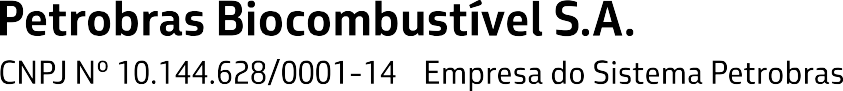 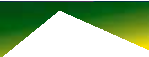 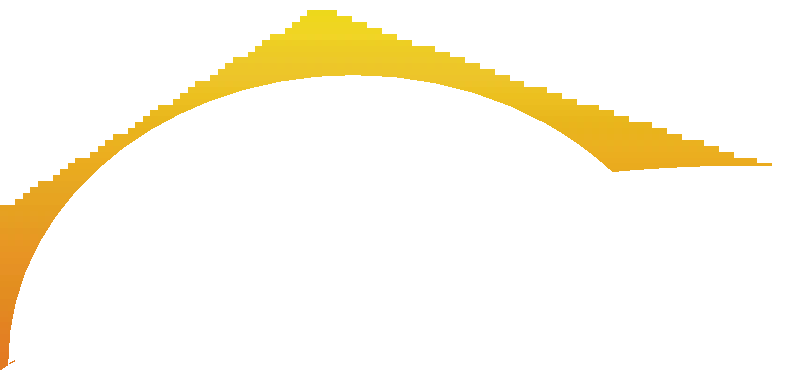 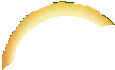 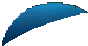 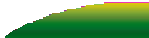 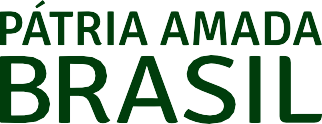 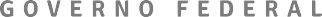 Resultado abrangente total Atribuível ao:Acionista da SociedadeAs notas explicativas são parte integrante das demonstrações ﬁnanceiras.MINISTÉRIO DEMINAS E ENERGIAProvisão atuarial com plano de pensão e saúde	4.433	3.977Resultado de recebíveis de ativos ﬁnanceiros	(23.071)	(72.230)Resultado de participações em investimentos	(40.750)	(41.191)Depreciação e amortização	25.363	11.382Redução (aumento) de ativosAumento (redução) de passivosFornecedores	4.837	9.836Contas a pagar e provisões	16.785	797Impostos, taxas e contribuições a recolher	(1.270)	(749)Outros passivos	(2.762)	10.119Recursos líquidos gerados pelas (utilizados nas) atividades operacionais	(23.088)	98.123Fluxo de caixa das atividades de investimentosResgate em recebíveis de ativos ﬁnanceiros	1.266.340	375.481Investimentos em recebíveis de ativos ﬁnanceiros	(418.940)	(418.548) Aportes em investimentos		-		(52.888)Aquisições de ativos imobilizados	(7.040)	(5.854)Aquisições de ativos intangíveis - CBIOS	(6.896)	-Recebimento pela venda de ativos intangíveis - CBIOS	5.449	-Recebimento pela venda de ativos (Desinvestimentos)	16.120	102Juros sobre capital próprios recebidos	9.165	4.751Receitas relativas à construção de ativos para uso	6.044	4.584Outras receitas operacionais, líquidas	30.467	7.1731.488.630	1.075.594Insumos adquiridos de terceirosMatérias-primas consumidas	(1.170.677)	(801.940)Valor recebido em transferênciaResultado de participações em investimentos	40.750	41.191Receitas ﬁnanceiras	134.952	265.701175.702	306.892Distribuição do valor adicionado PessoalRemuneração direta	54.040	44.201Salários	45.199	38.892Remuneração variável	8.841	5.309Benefícios	22.324	14.454Vantagens	7.500	2.639Plano de aposentadoria e pensão	5.153	4.073Plano de saúde	6.892	4.835FGTS	2.779	2.907Acionistas1.130	13.653Caixa e equivalentes de caixa no início do exercício	56	3Caixae equivalentes de caixa no ﬁm do exercício	12	56As notas explicativas são parte integrante das demonstrações ﬁnanceiras.Lucro líquido do exercício	154.538	243.520154.538	243.520As notas explicativas são parte integrante das demonstrações ﬁnanceiras.A Companhia e suas operações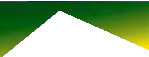 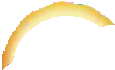 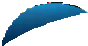 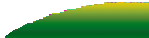 A Petrobras Biocombustível S.A. ("PBIO" ou "Companhia") é uma controlada integral da Petróleo Brasileiro S.A.  Petrobras, constituída em 16 de junho de 2008, tendo por finalidade a produção, logística, comercialização, pesquisa e desenvolvimento de biocombustíveis, bem como de quaisquer outros produtos, subprodutos e atividades correlatas ou afins, a logística e a comercialização de matéria-primaea geração de energia elétrica, associada as suas operações de produção de biocombustíveis.A Companhia poderá também atuar na produção, logística, comercialização e pesquisa e desenvolvimento de negócios e empreendimentos, cujos processos produtivos e soluções tecnológicas abranjam atividades de baixas emissões de carbono, eficiência energética e tecnologias sustentáveis.A Companhia mantém transações relevantes coma controladora Petróleo Brasileiro S.A. - Petrobras e segue o Plano de Negócios desta, na condução de suas operações. Portanto, estas demonstrações financeiras devem ser lidas neste contexto.Principais impactos nas operações da CompanhiaO mercado de biodiesel recuperou-se no terceiro e no quarto trimestre de 2020, resultado do reaquecimento da atividade econômica. Dessa forma, os efeitos da quarentena (decorrente da pandemia do Covid-19) no mercado de combustíveis foram minimizados, apesar de estar sendo mais intenso no Nordeste, principal mercado das usinas da Companhia.O Leilão 73 (período de entregas de julho e agosto) teve uma demanda de biodiesel 28% acima do mesmo período de 2019, o que representou um crescimento real, observado o aumento de 20% no mandato de mistura no período (de 10% para 12%) na comparação anual. O reflexo desse aumento de demanda acima da expectativa, resultou em alta significativa dos preços de venda de biodiesel, puxada também pela alta dos preços de matéria prima (influenciados pelo câmbio e pelo grande volume de exportação de soja brasileira), além da necessidade de um leilão 73 complementar, para reforçar as ofertas para entregas especificas no mês de agosto.O Leilão 74 foi um leilão atípico, convocado de forma emergencial pela ANP para complementar a oferta de biodiesel do L72 (período de entregas de maioe junho), que não conseguiu atender a demanda. As distribuidoras relataram dificuldades para fazer retiradas do biodiesel, que haviam comprado no leilão realizado em meados de abril.O L74 comercializou 72,9 milhões de litros de biodiesel e o volume comprado correspondeu a 99,2% de todo volume que as usinas participantes colocaram a venda.O Leilão 75 (período de entregas de setembroe outubro) foio primeiro leilão de biodiesel do PNPB (Programa Nacional de Produção e Uso do Biodiesel), a arrematar 100% das ofertas colocadas pelas usinas.O volume negociado resultou em aumento real de 3% em relação ao volume negociado no mesmo período de 2019. Os preços negociados mantiveram a tendência de alta. Com os impactos da pandemia do Covid-19 no mercado de matéria-prima,a ANP decidiu reduzir, para os meses de setembroe outubro, a mistura obrigatória de 12% para 10%. Adicionalmente, houve necessidade de realização de Leilão 75 complementar para atender a demanda de distribuidoras, que não conseguiram comprar todo o biodiesel que precisavam parao período de referência.A mistura obrigatória no Leilão 76 (período de entregas de novembro e dezembro) foi reduzida pela ANP de 12% para 11%, devido ao impacto no mercado de matéria-prima. A principal matéria-prima, o óleo de soja, foi impactada fortemente com a variação cambial, ao ponto do Brasil, em 2020, alcançar recordes de exportação de grãos e óleo de soja, diminuindo a oferta interna e resultando em alta nos preços da matéria-prima e também no preço do biodiesel vendido nos leilões. Dessa forma,o L76 negociou um total de 1,11 milhões de m³ de biodiesel pelo valor médio de R$ 5,6/m³, alta de 84% no comparativo ao preço de venda do primeiro leilão do ano de 2020.Ademais, devido ao alto grau de incerteza nos mercados internacional e brasileiro, advindo da pandemia, a Companhia veio monitorando, ao longo de 2020, eventuais impactos em suas atividades operacionais. Nesse sentido, os administradores ressaltam a importância das ações implementadas para manutenção de caixa e, nesse momento, não verificam risco de continuidade normal dos negócios da Companhia.Política Nacional de Biocombustíveis  RenovaBioA Política Nacional de Biocombustíveis - RenovaBio, instituída pela Lei n° 13.576/17, faz parte da política energética nacional e tem como objetivo contribuir coma adequada relação de eficiência energética e de redução de emissões de gases causadores do efeito estufa na produção, comercialização e uso de biocombustíveis.O programa Renovabio estabelece a obrigatoriedade às distribuidoras de combustíveis, que operam no Brasil, de comprar créditos na proporção de suas vendas de combustíveis fósseis, visando minimizar os impactos das emissões de carbono de suas atividades. Paralelamente, os produtores de combustíveis renováveis (principalmente etanol e biodiesel) podem se certificar para emissão destes créditos de descarbonização (CBIOS).A entrada da PBIO no programa ocorreu em fevereiro de 2020 com a aprovação da certificação das Usinas de Biodiesel de Candeias (BA) e Montes Claros (MG). Posteriormente,a PBIO firmou contrato, junto ao Serviço Federal de Processamento de Dados (SERPRO), para ter acesso à Plataforma CBIO. Com isso,a PBIO gerou, recorrentemente, pré-CBIOs desde fevereiro de 2020, com as NF-e de venda de biodiesel das usinas de Candeias (BA) e de Montes Claros (MG).Após a escrituração, os pré-CBIOS foram convertidos em CBIOs e disponibilizados, através de instituição financeira contratada, no ambiente de negociação da B3, seguindo a política interna de comercialização de CBIOs da Companhia. Em 2020, a comercialização dos CBIOs gerou o ganho bruto de R$ 7.255.Por fim, o saldo do programa, em 2020, foi a geração de 18,5 milhões de CBIOs. Portanto, foi evitada a emissão de 18,5 milhões de toneladas de CO2eq na atmosfera. A geração desses CBIOs foi por meio da comercialização em 2020 de etanol, biodiesel e biometano pelas usinas certificadas no programa. Em relação ao valor financeiro, a movimentação, com as negociações no primeiro ano na B3, foi de R$ 1.135.154, com preço médio de R$ 43,43/CBio (em Reais) negociado.Processo de desinvestimentoEm 03 de julho de 2020, a Petrobras divulgou o início da etapa de oportunidade (teaser), referenteà venda da totalidade de ações da PBIO, sua subsidiária integral, incluindo as três usinas de biodiesel. Essa negociação não inclui a venda das participações societárias da PBIO na BSBios Indústria e Comércio de Biodiesel Sul Brasil (50,0%), cujo processo de desinvestimento é mencionado na nota explicativa 8.Em 3 de agosto de 2020, a Petrobras anunciou o início da fase não vinculante da venda da participação na PBIO. Em continuidadea essa negociação, em 30 de setembro de 2020, a Petrobras divulgou o início da fase vinculante.Esta operação está alinhada à otimização de portfólio e à melhoria de alocação do capital de sua Controladora, visando a maximização de valor para seus acionistas.Em novembro de 2020, a Petrobras aprovou o Plano Estratégico 2021-25. Neste novo Plano, continua a estratégia de sair integralmente dos negócios de biodiesel e pretende agregar valor ao parque de refino, com processos mais eficientes e novos produtos de BioRefino, como BioQAV e Diesel Renovável, em direção a um mercado de baixo carbono. Porém, a carteira de desinvestimentos é dinâmica, pois o desenvolvimento das transações depende das condições negociais e de mercado, podendo sofrer alterações em função do ambiente externo e da análise contínua dos negócios da Companhia. O impacto desse plano na Companhia está descrito na nota 1.4.A Petrobras não fixa uma data para que os desinvestimentos de biocombustível se efetivem. No momento, não há decisão quanto à interrupção da produção das Usinas de Biodiesel em Candeias e em Montes Claros, e existe orçamento aprovado para continuidade das operações para os próximos cinco anos e as mesmas continuam na carteira de investimentos da PBIO.A administração afirma o entendimento da continuidade operacional da Petrobras Biocombustível S.A..Destaques do exercícioA atual capacidade total de produção de biodiesel das usinas de Candeias (BA) e de Montes Claros (MG) é de 501 mil m³ por ano. As duas usinas em operação têmo Selo Combustível Social, em conformidade com as diretrizes do Programa Nacional de Produção e Uso do Biodiesel.Em 2020, a Companhia investiu, aproximadamente, R$ 6,6 mil em ativo imobilizadoe melhorias operacionais das usinas de produção, em manutenção para atendimento dos requisitos de Segurança, Meio Ambiente e Saúde.Desde que a controladora Petróleo Brasileiro S.A.  Petrobras anunciou a saída do segmento de biocombustíveis, a Petrobras Biocombustível vem realizando operações de venda de suas participações. Em 2020, a PBIO concretizou a venda da participação de 8,4%, que detinha na Bambuí Bioenergia S.A (Bambuí), e de 50%, que detinha na BSBios Indústriae Comércio de Biodiesel Sul Brasil S/A (BSBios), operação que ainda depende da avaliação de órgãos reguladores.Venda da BSBiosEm 23 de dezembro de 2020, a PBIO aprovou a venda da totalidade de suas ações de emissão da BSBios Indústria e Comércio de Biodiesel Sul Brasil S/A (BSBios), que tem, como ativos, duas usinas de biodiesel: uma em Passo Fundo (RS), com capacidade ampliada, em 2020, para produção de 414 mil m³ por ano,e outra em Marialva (PR), com capacidade para produzir 414 mil m³ por ano. Mais detalhes dessa operação podem ser observados na nota explicativa 8.Venda da Bambuí Bioenergia S.A (Bambuí)Em 10 de julho de 2020, a PBIO concretizou a venda de sua participação na Bambuí (8,40%) paraa Turdus Participações S.A, que já detinha os outros 91,60% de participação na empresa.A Bambuí atua nos segmentos de produção de etanol hidratadoe energia elétrica. Para suprimento de sua planta industrial, a produção de cana-de-açúcar é feita parte em áreas próprias e arrendadas e parte com fornecimento de matéria-prima de terceiros. Mais detalhes podem ser encontrados na nota explicativa 8.Em paraleloà venda da Bambuí, está em curso um processo de arbitragem entre as acionistas, relativoa suposto inadimplemento da PBIO perante à sociedade coligada. Em 01 de dezembro de 2020, ocorreu uma audiência de defesa do parecer técnico das partes no âmbito da Câmara de Arbitragem, mas o processo permanece em andamento,e ainda classificado como contingência possível, conforme nota explicativa 22.Em 2021, os principais desafios da PBIO são:Preparação para um novo modelo de comercialização de biodiesel, em substituição ao atual modelo de leilão, que ocorrerá ao longo do ano de 2021/2022.Aumento da competitividade nos leilões de biodiesel, por meio da maior capacidade produtivae da redução do custo das matérias primas;Manutenção da competividade das plantas operacionais coma entrada do B13 (mandato de mistura do biodiesel no diesel) em março de 2021, conforme aprovação da ANP;Geração operacional positiva, compensando o fim das receitas obtidas com fianças prestadas no âmbito do regime do Repetro (regime aduaneiro especial);A PBIO está em processo de desinvestimento e passará, ao longo do ano de 2021, o desafio da transição para um novo controlador, caso se concretizeo processo de venda, que está sendo realizado pelo seu Acionista controlador.Contexto, ações de resiliência e impactos causados pela COVID-19ContextoEm janeiro de 2020, a China reportou ter identificado uma nova variante do coronavírus, Covid-19, que estava se disseminando de forma rápida em sua população. Em 11 de março de 2020, foi declarada, pela Organização Mundial de Saúde (OMS), que a Covid-19 tratava-se de uma pandemia. As medidas de isolamento social, decorrentes dessa pandemia, afetaramo ambiente econômico global.As autoridades governamentais brasileiras, por sua vez, implementaram uma série de medidas para fazer frente aos efeitos econômicos colaterais, impostos pela atual pandemia, de dimensões crescentes e ainda incertas, que paralisaram as atividades mundiais, auxiliando, desta forma,o setor produtivo.MINISTÉRIO DEMINAS E ENERGIAAções de resiliênciaA Companhia, alinhada às recomendações da OMSe do Ministério da Saúde, anunciou providências para preservara saúde de seus colaboradores e apoiar na prevenção ao contágio em suas áreas operacionais e administrativas, que incluem o trabalho em home office (teletrabalho), rigorosa higienização dos locais de trabalho, testagem de casos suspeitos, medição de temperatura corporal, acompanhamento médicoe acesso a serviços de telemedicina.Efeito nas demonstrações financeirasOs impactos da Covid-19 e da alteração no ambiente econômico foram considerados na preparação dessas demonstrações financeiras. O resultado da revisão dessas premissas e outros, decorrentes da Covid-19, está apresentadoa seguir:não ocorreram alterações de premissas no reconhecimento dos contratos de receita com clientes. Permanece a expectativa de conclusão da obrigação pelo cliente, no vencimento de cada operação, classificada como sendo altamente provável, sujeita apenas ao cumprimento das condições precedentes, que constam dos contratos de venda. Os clientes não indicaram a intenção de descumprimento ou revisão dos termos e condições contratuais assinados.o reconhecimento das Perdas de Crédito Esperadas (PCE), nos ativos financeiros da Companhia, considerou os impactos esperados da Covid-19. Para os ativos financeiros, cujas contrapartes possuíam ratings publicados por agências de risco, para as quais as notas já refletiam os efeitos da pandemia, foram utilizadas as informações divulgadas por tais agências para cálculo da PCE. Para os demais ativos financeiros, de forma geral, os efeitos esperados do Covid-19 foram incorporados à PCE, por meio da identificação da deterioração da probabilidade de default, baseada em dados observáveis, que consideraram a estratificação do devedor por área de atuação, tipo de produtoe região. Houve um impacto adicional à PCE, em 31 de dezembro de 2020, de R$ 1.239 (nota explicativa 6).no âmbito do contencioso jurídico da Companhia, não há casos, relacionados ao Covid-19, com risco de desembolso financeiro, que impactem diretamente às demonstrações financeiras em 31 de dezembro de 2020.Entidades do GrupoEm 31 de dezembro, a Companhia possuía participação nas seguintes entidades:% Participação no capitalQuando passivos financeiros, mensurados ao custo amortizado, têm seus termos contratuais modificados e tal modificação não for substancial, seus saldos contábeis refletirão o valor presente dos seus fluxos de caixa sob os novos termos, utilizando a taxa de juros efetiva original. A diferença entre o saldo contábil do instrumento remensurado, quando da modificação não substancial dos seus termos, e seu saldo contábil, imediatamente anterior a tal modificação, é reconhecida como ganho ou perda no resultado do período.A Companhia não teve modificação substancial, que tenha alterado o fluxo de caixa de seus passivos financeiros mensurados ao custo amortizado, portanto, refletem o valor presente dos seus fluxos de caixa.Estimativas e julgamentos relevantesA preparação das demonstrações financeiras requero uso de estimativase julgamentos para determinadas operações, que refletem no reconhecimento e mensuração de ativos, passivos, receitas e despesas. As premissas utilizadas são baseadas no históricoe em outros fatores considerados relevantes, sendo revisadas periodicamente pela Administração. Os resultados reais podem diferir dos valores estimados.A seguir são apresentadas informações apenas sobre práticas contábeis e estimativas, que requerem elevado nível de julgamento ou complexidade em sua aplicação,e que podem afetar materialmentea situação financeirae os resultados da Companhia.Premissas para testes de recuperabilidade de ativos- ImpairmentAs projeções relacionadas às premissas-chave derivam do plano de negócios e gestão, para os primeiros cinco anos, e são consistentes com o plano estratégico, para os anos subsequentes. Tais projeções são consistentes com evidências de mercado, tais como previsões macroeconômicas independentes, análises da indústria e de especialistas. Testes estatísticos, como backtesting e feedback, também são efetuados para aprimorar continuamente as técnicas de previsão da Companhia.O modelo de previsão de preços da Companhia é baseado em uma relação não linear entre as variáveis, que visam representar os fundamentos de ofertae demanda do mercadoMudanças no ambiente econômico podem gerar alterações de premissas e, consequentemente,o reconhecimento de perdas, por desvalorização em certos ativos ou Unidades Geradoras de Caixa (UGCs).Mudanças no ambiente econômicoe político podem também resultar em projeções de risco-país mais altas, ocasionando elevação nas taxas de desconto usadas nos testes de impairment.2020Subscritoe 2019Subscrito eO valor recuperável de determinados ativos pode não exceder substancialmente seus valores contábeis e, por esta razão, é Empreendimentos controlados em conjunto	 	integralizado	Votante	integralizado	Votante	 BSBios Ind. e Com. de Biodiesel Sul Brasil S.A. (i)			50,00%		50,00%		50,00%		50,00% Demais InvestimentosBambuí Bioenergia S.A	0,00%	0,00%	8,40%	8,40%Emboraa PBIO já tenha aprovada a venda, por conta das condições precedentes, previstas em contrato de comprae venda,a entidade ainda pertenceà Companhia e está apresentada como um ativo mantido paraa venda.Base de elaboraçãoe apresentação das demonstrações financeirasAs demonstrações financeiras estão sendo apresentadas de acordo com as práticas contábeis adotadas no Brasil, incluindo os pronunciamentos emitidos pelo Comitê de Pronunciamentos Contábeis (CPC), aprovados por Resoluções do Conselho Federal de Contabilidade  CFC, e evidenciam todas as informações relevantes próprias das demonstrações financeiras e somente elas, as quais correspondem às utilizadas pela Administração na sua gestão.Os pronunciamentos, interpretações e orientações do CPC estão convergentes às normas internacionais de contabilidade emitidas pelo International Accounting Standards Board  IASB (em português, Conselho Internacional de Normas Contábeis).As demonstrações financeiras foram preparadas utilizandoo custo histórico, como base de valor, exceto quando de outra forma indicado. A Diretoria Executiva da Companhia, em reunião realizada em 23 de fevereiro de 2021, autorizoua divulgação destas demonstrações financeiras.Demonstração do valor adicionadoA demonstração do valor adicionado - DVA apresenta informações relativas à riqueza criada pela entidade e a forma como tais riquezas foram distribuídas. Essa demonstração foi preparada de acordo com o CPC 09 - Demonstração do Valor Adicionado, sendo apresentada como informação adicional.Moeda funcionalA moeda funcional da Companhia éo Real, que éa moeda de seu principal ambiente econômico de operação.Novas normase pronunciamentosComitê de Pronunciamento Contábeis - CPCA Companhia é regida pelos regramentos publicados pelo CPC, que emite pronunciamentos e interpretações análogos às International Financial Reporting Standards  IFRS (em português, Normas Internacionais de Relato Financeiro), tal como emitidas pelo IASB. A seguir, são apresentados os normativos contábeis, ainda em análise pelo CPC, que não entraram em vigor e não tiveram sua adoção antecipada pela Companhia até 31 de dezembro de 2020.razoavelmente possível que perdas, por desvalorização, sejam reconhecidas nestes ativos, nos próximos anos, devido à observação de uma realidade distinta em relação às premissas assumidas.Definição das unidades geradoras de caixa para testes de recuperabilidade de ativos - ImpairmentEsta definição envolve julgamentos e avaliação por parte da Administração, com base em seu modelo de negócio e gestão. Alterações nas UGCs podem acontecer em função de revisão de fatores de investimentos, estratégicos ou operacionais, que podem resultar em alterações nas interdependências entre ativos e, consequentemente, na agregação ou desagregação de ativos, que faziam parte de determinadas UGCs, podendo resultar em perdas ou reversões adicionais na recuperação de ativos.Alterações nas Unidades Geradoras de Caixa (UGCs) identificadas pela Companhia podem resultar em perdas ou reversões adicionais na recuperação de ativos. Isto pode acontecer, uma vez que a revisão de fatores de investimentos, estratégicos ou operacionais pode resultar em alterações nas interdependências entre ativos e, consequentemente, na agregação ou desagregação de ativos que faziam parte de determinadas UGCs.Em setembro de 2016, o Conselho de Administração da Companhia decidiu pelo encerramento das operações da Usina de Quixadá-CE, que deixou de fazer parte da UGC das Usinas de Biodiesel e passou a ser testada isoladamente.O investimento em empreendimentos controlados em conjunto, incluindo o ágio por rentabilidade futura (goodwill), até sua classificação para ativo mantido para venda, conforme nota explicativa 8, vinha sendo testado individualmente, para fins de avaliação da sua recuperabilidade.Outras informações sobre investimentose redução ao valor recuperável de ativos são apresentadas nas notas explicativas 9e 12.Benefícios de pensãoe outros benefícios pós-empregoOs compromissos atuariais e os custos com os planos de benefícios, definidos de pensão e aposentadoria e os de assistência médica, dependem de uma série de premissas econômicas e demográficas, dentre as principais utilizadas estão:Taxa de desconto - compreendea curva de inflação projetada, com base no mercado, mais juros reais apurados por meio de uma taxa equivalente, que conjuga o perfil de maturidade das obrigações de pensãoe saúde coma curva futura de retorno dos títulos de mais longo prazo do governo brasileiro;Taxa de variação de custos médicos e hospitalares - premissa representada pela projeção de taxa de crescimento dos custos médicos e hospitalares, baseada no histórico de desembolsos para cada indivíduo (per capta) da Companhia nos últimos cinco anos, que se iguala à taxa da inflação geral da economia no prazo de 30 anos.Essas e outras estimativas são revisadas, anualmente,e podem divergir dos resultados reais devido a mudanças nas condições de mercado e econômicas, além do comportamento das premissas atuariais.A análise de sensibilidade das taxas de desconto e de variação de custos médicos e hospitalares, assim como informações adicionaisInterest Rate Benchmark Reform  Phase 2.Amendments to IFRS 9, IAS 39, IFRS 7, IFRS 4 and IFRS 16.As alterações normativas estão relacionadas à reforma das taxas de juros 1º de janeiro de referenciais (IBOR) resultante das recomendações estabelecidas no relatório do 2021, aplicação Financial Stability Board (FSB). As emendas estabelecem novos requerimentos retrospectiva com sobre: base para determinação dos fluxos de caixa contratuais dos ativos e determinadaspassivos financeiros mensurados ao custo amortizado no escopo do IFRS 9, exceçõesdas premissas, estão divulgadas na nota explicativa 17.Estimativas relacionadas a processos judiciais e contingênciasA Companhia é parte envolvida em processos judiciais, de arbitragem e administrativos envolvendo questões cíveis, fiscais, trabalhistas e ambientais, decorrente do curso normal de suas operações, cujas estimativas, para determinar os valores das obrigações e a probabilidade de saída de recursos, são realizadas pela Companhia com base em pareceres de seus assessores 	passivos de arrendamento; contabilidade de hedge; e divulgações.	As emendas alteram requerimentos relacionados a: controlada como adotantejurídicos e nos julgamentos da Administração.Annual Improvements to IFRS® Standards 20182020.inicial dos IFRS (IFRS 1 - First - Reporting Standards); taxas a serem 1º de janeiro de consideradas para avaliar o desreconhecimento de um passivo financeiro (IFRS 2022, aplicação 9-Financial Instruments); e fluxos de caixa para tributação ao mensurar o valor prospectiva. justo (IAS 41-Agriculture). Adicionalmente, as emendas alteram determinadoInformações sobre processos provisionados e contingências são apresentadas na nota explicativa 22.Perdas de crédito esperadoA provisão de perdas de crédito (PCE) esperadas para ativos financeiros se baseia em premissas de risco de default, determinação 	exemplo ilustrativo contido no IFRS 16-Leases.	As emendas atualizam determinada referência no IFRS 3 à estruturada ocorrência ou não de aumento significativo no risco de crédito, fator de recuperação, entre outras. Para tal,a Companhia utilizajulgamentos nessas premissas, além de informações sobre atrasos nos pagamentos e avaliações do instrumento financeiro comReference to the Conceptual Framework - Amendments to IFRS 3conceitual mais recente, bem como inclui requerimentos adicionais 1º de janeiro de relativos    a    obrigações    no    escopo    dos    pronunciamentos    IAS    37 2022, aplicaçãoProvisions, Contingent Liabilities and Contingent Assets e IFRIC 21-Levies. prospectiva.Adicionalmente, as emendas orientam que o comprador não deve reconhecerbase em classificações externas de riscose metodologias internas de avaliação.Contas a receber, líquidas 	2020	2019of Fulfilling a Contract -Contingent Assets para esclarecer o que compreende os custos de cumprimento 2022, aplicaçãoJuros sobre capital próprio a receber	-	1.423Amendments to IAS 37de um contrato para avaliar se um contrato é oneroso.prospectiva.Outras	1.248	28.107Property, Plant and Equipment: Proceeds before Intended Use - As alterações no IAS 16-Property, Plant and Equipment proíbem deduzir do 1º de janeiro de custo do imobilizado valores recebidos pela venda de itens produzidos antes da 2022, aplicaçãocolocação do ativo no locale condição necessárias para o mesmo ser capaz de retrospectiva com160.233	181.883 (-) Perdas de crédito es eradas - PCE (i)	 	(5.673)	(4.188)Amendments to IAS 16funcionar da forma pretendida pela administraçãodeterminadas(i)  O incremento entre os períodos comparados se deve, essencialmente, pelo aumento da sensibilidade de perda (fator de risco) 	exceções.	Classification of Liabilities As emendas no IAS 1-Presentation of Financial estabelecem requerimentos 1º de janeiro deda PCE por conta do novo Coronavírus (Covid-19), conforme nota explicativa 1.5.3.6.1. Contasa receber  FIDCas Current or Non-current para classificação de um passivo como circulante ou não circulante.- Amendments to IAS 12023, aplicação retrospectiva.Em 31 de dezembro de 2020, o montante de R$ 484.233 (R$ 1.308.562, em 31 de dezembro de 2019) representa os recursosIFRS 17  InsuranceContracts e AmendmentsO IFRS 17 substitui o IFRS 4-Insurance Contracts e estabelece os requisitos 1º de janeiro de que devem ser aplicados no reconhecimento e divulgação relacionados aos 2023, aplicaçãoaplicados em quotas seniores do Fundo de Investimento em Direitos Creditórios Não Padronizados (FIDC-NP). O FIDC-NP é destinado preponderantemente à aquisição de direitos creditórios performados e/ou não performados de operações realizadas porto IFRS 17 Insurancecontratos de seguro e de resseguro.retrospectiva.subsidiárias e controladas, exclusivo do Sistema Petrobras. Contracts	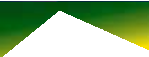 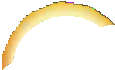 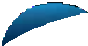 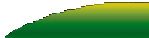 Quanto às emendas e aos normativo listados acima,a Companhia não estima impactosda aplicação inicial em suas demonstrações financeiras.4. Sumário das principais práticasAs práticas contábeis da Companhia são consistentes com as adotadase divulgadas no exercício anterior. Para melhor compreensão da base de reconhecimento e mensuração aplicadas na preparação das demonstrações financeiras, essas práticas são apresentadas nas respectivas notas explicativas que tratam dos temas de suas aplicações.As notas que apresentam práticas contábeis são:Contas a receberEstoquesVendas de ativosInvestimentosImobilizado- Por tipo de ativosIntangívelRedução ao valor recuperável dos ativos - Impairment16.2. Reconciliação do imposto de renda e contribuição social sobreo lucroBenefícios pós-emprego  Planos de pensãoe saúdePatrimônio LíquidoReceita de Vendas de Produtos22. Processos judiciais e contingênciasInstrumentos financeirosInstrumento financeiro é qualquer contrato que dê origem a um ativo financeiro para a entidade e a um passivo financeiro ou instrumento patrimonial para outra entidade.Ativos financeirosReconhecimentoe mensuração inicialUm ativo financeiroé reconhecido, quandoa entidade se tornar parte das disposições contratuais do instrumento.Exceto por contas a receber de clientes, que não contiverem componente de financiamento significativo e ativos financeiros mensurados ao valor justo, no reconhecimento inicial, ativos financeiros são mensurados a valor justo adicionado ou deduzido dos custos de transação, que sejam diretamente atribuíveis à aquisição ou à emissão de tais ativos.Classificação e mensuração subsequenteAtivos financeiros são classificados como subsequentemente mensurados ao custo amortizado, ao valor justo por meio de outros resultados abrangentes ou ao valor justo por meio do resultado, com base tanto no modelo de negócios da entidade paraa gestão dos ativos financeiros, quanto nas características de fluxo de caixa contratual do ativo financeiro, conforme segue:Custo amortizado: ativo financeiro (instrumento financeiro de dívida), cujo fluxo de caixa contratual resulta somente do pagamento de principal e juros sobreo principal em datas específicas e cujo modelo de negócios objetiva mantero ativo, com o fim de receber seus fluxos de caixa contratuais;Valor justo por meio de outros resultados abrangentes: ativo financeiro (instrumento financeiro de dívida), cujo fluxo de caixa contratual resulta somente do recebimento de principal e juros sobreo principal em datas específicas e cujo modelo de negócios objetiva tanto o recebimento dos fluxos de caixa contratuais do ativo, quanto sua venda, bem como investimentos em instrumentos patrimoniais não mantidos para negociação, nem contraprestação contingente, que, no reconhecimento inicial, a Companhia elegeu de forma irrevogável por apresentar alterações subsequentes no valor justo do investimento em outros resultados abrangentes; eValor justo por meio do resultado: todos os demais ativos financeiros. Esta categoria geralmente inclui instrumentos financeiros derivativos.Passivos FinanceirosReconhecimentoe mensuração inicialUm passivo financeiroé reconhecido quando a entidade se tornar parte das disposições contratuais do instrumento.Exceto por passivos financeiros mensurados ao valor justo, no reconhecimento inicial, passivos financeiros são mensurados ao valor justo adicionado ou deduzido dos custos de transação, que sejam diretamente atribuíveis à aquisição ou à emissão de tais passivos.Classificação e mensuração subsequentePassivos financeiros são classificados como mensurados subsequentemente pelo custo amortizado, exceto em determinadas circunstâncias, que incluem determinados passivos financeiros ao valor justo, por meio do resultado.Financiamentos são mensurados ao custo amortizado, utilizandoo método dos juros efetivos.A aplicação desses recursos no FIDC-NP é tratada como recebíveis, considerando que o lastro desse fundo é, principalmente, em direitos creditórios adquiridose são classificados na categoria de valor justo por meio do resultado.A Companhia possui um limite de R$ 50 mil para antecipação de recebíveis, junto ao Fundo de Investimentos em Direitos Creditórios (FIDC), exclusivo para as operações da Petrobras e suas controladas.O processo de antecipação de recebíveis é gerido pelo Caixa Nacional da Controladora, com um custo de 100% do CDI por operação. Em 31 de dezembro 2020, a Companhia não possuía créditos tomados junto ao FIDC.Prática contábilSão contabilizados inicialmente pelo valor justo da contraprestaçãoa ser recebida e, subsequentemente, mensurados pelo custo amortizado, com exceção dos recebíveis do FIDC.A Companhia reconhece provisão para perdas de crédito, esperadas para contas a receber de clientes de curto prazo, por meio da utilização de matriz de provisões, baseada na experiência de perda de crédito histórica não ajustada, quando tal informação representa a melhor informação razoávele sustentável, ou, ajustada, com base em dados observáveis atuais, para refletir os efeitos das condições atuais e futuras, desde que tais dados estejam disponíveis, sem custo ou esforços excessivos.Em geral, para os demais recebíveis, a Companhia reconhece provisão por valor equivalente à perda de crédito esperada para 12 meses, entretanto, quando o risco de crédito do instrumento financeiro tiver aumentado significativamente desde o seu reconhecimento inicial,a provisão é reconhecida por valor equivalente à perda de crédito esperada (vida toda).Ao avaliar o aumento significativo do risco de crédito, a Companhia compara o risco de inadimplência (default), que ocorre no instrumento financeiro na data do balanço, como risco de inadimplência (default), que ocorre no instrumento financeiro, na data de seu reconhecimento inicial.Independentemente da avaliação do aumento significativo no risco de crédito,a Companhia presume queo risco de crédito de um ativo financeiro aumentou significativamente, desde o seu reconhecimento inicial, quando os pagamentos contratuais estiverem vencidos há mais de 30 dias, exceto quando informações razoáveis e sustentáveis disponíveis demonstraremo contrário.A Companhia assume que o risco de crédito de contas a receber não aumentou significativamente desde o seu reconhecimento inicial, quando o mesmo possui baixo risco de crédito na data do balanço. Baixo risco de crédito é determinado com base em classificações externas de riscose metodologias internas de avaliação.A Companhia considera inadimplência, quando a contraparte não cumpre com a obrigação legal de pagamento de seus débitos quando devidos ou, a depender do instrumento, quando ocorre atraso de recebimento devido contratualmente em prazo igual ou superior a 90 (noventa) dias.Perda de crédito esperada éa média ponderada de perdas de crédito com os respectivos riscos de inadimplência, que possam ocorrer conforme as ponderações. A perda de crédito sobre um ativo financeiro é mensurada pela diferença entre todos os fluxos de caixa contratuais devidos à Companhia e todos os fluxos de caixa que a Companhia espera receber, descontados à taxa efetiva original.Estoques 	2020	2019Matéria-prima (i)	416	461Produtos intermediários (ii)	105.786	25.929Produtos acabados (iii)	36.682	22.032Materiais	7.732	6.887 (-) A uste dos esto ues ao valor realizável lí uido	 	(204)	(57)Metanol;Óleos e gorduras vegetais e de animais;e Biodiesel, glicerina, borra de refino e ácido graxo.Em 2020, houve aumento no saldo de produtos intermediários, principalmente, em decorrência do aumento de preço das matérias-primas, com destaque parao óleo de soja, além do maior volume estocado em relação ao ano de 2019.Os estoques são mensurados pelo seu custo médio ponderado de aquisição ou de produção e compreendem, principalmente, os estoques de oleaginosas e seus óleos, ajustados, quando aplicável, ao seu valor de realização líquido.Os biocombustíveis compreendem, principalmente, os saldos de estoques de biodiesel.Os materiais e suprimentos para manutençãoe outros representam, principalmente, insumos de produção e materiais de operação e consumo que serão utilizados nas atividades da Companhia, exceto matérias-primas,e estão demonstrados ao custo médio de compra, que não excede ao de reposição.O valor de realização líquido compreendeo preço de venda estimado no curso normal dos negócios, menos os custos estimados de conclusão, e aqueles necessários paraa realização da venda.MINISTÉRIO DEMINAS E ENERGIAVenda de ativosOs Planos de Negócios e Gestão da Petrobras e da Companhia preveem parcerias estratégicas e desinvestimentos. A carteira de ativos, para potencial alienação, é dinâmica, pois o desenvolvimento das transações depende das condições negociais e de mercado, podendo sofrer alterações, em função do ambiente externo e da análise contínua dos negócios e, por essa razão, a condição para a classificação de ativos como mantido para venda somente é alcançada, quando a alienação for aprovada pela Assembleia Geral Extraordinária.A seguir, principais informações das operações ocorridas no período.Venda Bambuí Bioenergia S.A. (Bambuí)Em 10 de julho de 2020, a Companhia assinou o contrato de venda da sua participação de 8,40%, na Bambuí Bioenergia S.A., paraa Turdus Participações S.A., que detinha os outros 91,60% da participação naquela empresa.A operação foi concluída com o pagamento do valor simbólico de R$ 1,00 (um real) à PBIO, devido ao patrimônio líquido negativo da Bambuí. O fechamento da operação foi simultâneo à assinatura do Contrato de Comprae Venda de Ações  CCVA, possibilitando a saída imediata do capital da Bambuí.Venda da Belém Bioenergia Brasil (BBB)Em 30 de dezembro de 2020, a PBIO recebeu o montante de R$ 16.120, referente a venda da BBB. A Companhia havia registrado um recebível de R$ 24.757, em 31 de dezembro de 2019, pela alienação de sua participação na investida, sendo descontado do valor, originalmente reconhecido R$ 8.637, a título de indenização, conforme cláusulas previstas no Contrato de Compra e Venda (CCVA).Venda da BSBios Indústria e Comércio de Biodiesel Sul Brasil S/A (BSBios)Em 23 de janeiro de 2020, a Petrobras anunciou o início da fase não vinculante da venda da participação na BSBios. Em continuidade a essa negociação, em 27 de abril de 2020, a Petrobras divulgouo início da fase vinculante.Em 18 de dezembro de 2020, foi concluída a fase de negociação, com a empresa RP Participações em Biocombustíveis S.A., paraa venda da totalidade das ações (50%) de emissão da BSBios Indústriae Comércio de Biodiesel Sul Brasil S/A (BSBios), sendo assinado o contrato de venda, em 23 de dezembro de 2020, com aprovação em AGE nesta data.O valor de R$ 322.400, incluindo ajuste de correção monetária, foi depositado em contas vinculadas (escrow), pela participação da PBIO na BSBios,e está sujeito a ajustes usuais para transações dessa natureza, sendo que R$ 254.900 serão sacados pela PBIO no fechamento da transação e R$ 67.500 serão mantidos em conta vinculada, em poder da compradora, para indenização de eventuais contingências e liberados, conforme prazos e condições previstas em contrato.8.1. Ativos classificados como mantidos para vendaPor conta da aprovação da venda da BSBios, conforme mencionado acima, a Companhia reconheceu em resultado de participações de investimento (nota explicativa 9) perda líquida por desvalorização ao valor recuperável- impairment no montante de R$ 114.881, considerandoo valor justo líquido das despesas de vendas. Após esse impairment,o valor líquido do investimento de R$ 254.900 foi reclassificado para mantido para venda e permanecerá nesta rubrica atéo fechamento da operação.Prática contábilSão classificados como mantidos para venda, quando seu valor contábil for recuperável, principalmente, por meio da venda.Para a Companhia,a condição paraa classificação como mantido para venda somenteé alcançada quando a alienação é aprovada pela Administração,o ativo estiver disponível para venda imediata, em suas condições atuais,e existir a expectativa de que a venda ocorra em até 12 meses, após a classificação como disponível para venda. Contudo, nos casos em que comprovadamente o não cumprimento do prazo de até 12 meses for causado por acontecimentos ou circunstâncias fora do controle da Companhia e se ainda houver evidências suficientes da alienação, a classificação pode ser mantida.Ativos mantidos para venda e passivos associados são mensurados pelo menor valor, entreo contábil eo valor justo líquido das despesas de venda,e são apresentados de forma segregada no balanço patrimonial.Investimento9.1.   Mutação dos InvestimentosIntangívelO ingresso da PBIO no mercado de créditos de descarbonização teve, como marco inicial, a certificação da produção de biocombustíveis de suas Usinas de Biodiesel em Candeias (BA) e Montes Claros (MG), segundo a nota explicativa 1.2. Em setembro de 2020, os gastos com essa certificação foram reconhecidos como ativo intangível.Após a certificação,o Serviço Federal de Processamento de Dados (SERPRO) gerencia a reserva dos direitos à emissão dos créditos de descarbonização (pré-CBIOS) e, em seguida, o banco escriturador emite o CBIOS, conforme descrito na nota explicativa 1.2. Em 31 de dezembro de 2020, o saldo não comercializado de pré-CBIOSe CBIOS encontra-se registrado, como ativo intangível, no montante de R$ 1.327, acrescidos de R$ 92, referentes aos gastos com certificação líquidos da amortização acumulada.Os créditos de descarbonização não possuem vida útil definida, nem são amortizados, mas devem ser testados quanto ao seu valor recuperável, anualmente, ou sempre que existir indícios de desvalorização.Em 31 de dezembro de 2020, o ativo intangível está apresentado, conforme tabelaa seguir:(i) Das adições de CBIOs, R$ 112 são gastos com certificação, enquanto que R$ 6.776 são créditos de descarbonização - CBIOs cuja contrapartida éa receita de subvenção em ODO.Prática contábilOs ativos intangíveis estão demonstrados pelos custos de aquisição, deduzido da amortização acumulada e perdas por redução ao valor recuperável de ativos  impairment,e são compostos por direitos e concessões que incluem, principalmente, gastos com emissão de certificação da produção de biocombustíveis e emissão dos créditos de descarbonização (CBIOS).Ativos intangíveis com vida útil indefinida não são amortizados, mas são testados anualmente em relação a perdas por redução ao valor recuperável - impairment.A avaliação de vida útil indefinidaé revisada anualmente.Redução ao valor recuperável dos ativos - ImpairmentImobilizadoNa avaliação de recuperabilidade de seus ativos imobilizados com indício de desvalorização, a Companhia priorizouo emprego do valor em uso dos ativos (agrupados em unidades geradoras de caixa- UGC), a partir de projeções que consideram:vida útil, baseada na expectativa de utilização dos ativos ou conjunto de ativos que compõem a UGC, considerandoa política de manutenção da Companhia;premissas e orçamentos, aprovados pela Administração parao período correspondente ao ciclo de vida esperado, em razão das características dos negócios; etaxa de desconto pré-imposto, que deriva da metodologia de cálculo do custo médio ponderado de capital (weighted average cost of capital - WACC) pós-imposto, ajustada por um prêmio de risco específico, nos casos de projetos postergados por extenso período, ou risco específico do país, nos casos de ativos no exterior.As principais estimativas utilizadas nas projeções de fluxo de caixa, para determinaro valor em uso das UGCs, foram: i) taxa de desconto de 8,2% para 2020 (8,7% - 2019); ii) aplicação da nova curva de câmbio, aos preços em dólar projetados parao óleo deResult.Empresa	2019 Equivalência ImpairmentBSBios Ind. e Com. de Biodiesel SulAmortização da mais valia de ativosTransf. Mantido paraVendaJuros sobrecapital próprio (*) 2020soja,ea curva de preços de biodiesel, projetada em reais; iii) aplicação de novos spreads, em relação ao óleo de soja Paranaguá e em relação ao biodiesel, média Brasil, devido às novas condições de mercado.UGC da área de Biocombustível: i) UGC Biodiesel: conjunto de ativos que compõem as usinas próprias de biodiesel.A definição da UGC, com avaliação conjunta das usinas, reflete o processo de planejamento e realização da produção, considerando as condições do mercado nacional ea capacidade de fornecimentos de cada usina, assim como os resultados alcançados nos leilões ea oferta de matéria-prima; e ii) investimentos em empreendimentos controlados em conjunto, incluindo o ágio (goodwill), são testados individualmente, para fins de avaliação da sua recuperabilidade.(*) Refere-se a a amentos trimestrais de uros sobre ca ital ró rio-JCP aos acionistas da Com anhia no eríodo. O saldo do investimento foi reclassificado para mantido para venda, conforme detalhado na nota explicativa 8.1.Prática contábil Investimentos societáriosNegócio em conjunto é aquele em que duas ou mais partes têm o controle conjunto, estabelecido contratualmente, podendo ser classificado como uma operação em conjunto ou um empreendimento controlado em conjunto, dependendo dos direitos e obrigações das partes.A Companhia participa em empreendimentos controlados em conjunto, sendo assim, as partes têm direitos sobre os ativos líquidos do negócio, não havendo operações em conjunto.Nas demonstrações financeiras, os investimentos em empreendimentos controlados em conjunto são avaliados pelo método da equivalência patrimonial (MEP), a partir da data em que elas se tornam investimentos.Combinação de negóciose goodwillCombinação de negócios é uma operação ou outro evento, por meio do qual um adquirente obtém o controle de um ou mais negócios, independentemente da forma jurídica da operação.O método de aquisição é aplicado para as transações em que ocorrea obtenção de controle. Combinações de negócios de entidades, sob controle comum, são contabilizadas pelo custo. Pelo método da aquisição, os ativos identificáveis adquiridos e os passivos assumidos são mensurados pelo seu valor justo, com limitadas exceções.O ágio por expectativa de rentabilidade futura (goodwill)é mensurado pelo montante cuja soma: (i) da contraprestação transferida em troca do controle da adquirida; (ii) do montante de quaisquer participações de não controladores na adquirida; (iii) e no caso deA Companhia realizou os testes de recuperabilidade, não havendo indicativos de perdas.Prática contábilA Companhia avalia os ativos imobilizado e intangível, quando há indicativos de não recuperação do seu valor contábil. Essa avaliação é efetuada para o ativo individual ou ao menor grupo identificável de ativos, que gera entradas de caixa, entradas essas que são, em grande parte, independentes das entradas de caixa de outros ativos ou outros grupos de ativos (UGC). A nota explicativa 5.2 apresenta informações detalhadas sobre as UGCs da Companhia.Os ativos vinculados à produção de biodiesel e aqueles que têm vida útil indefinida, como o ágio por expectativa de rentabilidade futura (goodwill), têm a recuperação do seu valor testada anualmente, independentemente de haver indicativos de perda de valor, ou quando há indicação de que o valor contábil possa não ser recuperável.Na aplicação do teste de redução ao valor recuperável de ativos,o valor contábil do ativo ou UGC é comparado como seu valor recuperável.O valor recuperáveléo maior valor, entre o valor em uso de um ativoe seu valor justo líquido de despesa de venda. Considerando-se as sinergias das Usinas de Biodiesele a expectativa de utilização dos ativos atéo final da vida útil, usualmente,o valor recuperável, utilizado na realização do teste de recuperabilidade, éo valor em uso, exceto quando especificamente indicado.O valor em uso é estimado com base no valor presente dos fluxos de caixa futuros, decorrentes do uso contínuo dos respectivos ativos. Os fluxos de caixa são ajustados pelos riscos específicose utilizam taxas de desconto pré-imposto, que derivam do custo médio ponderado de capital (WACC) pós-imposto. As principais premissas dos fluxos de caixa são: taxas de câmbio e preços baseados no último Plano de Negócios e Gestãoe Plano Estratégico divulgado.Fornecedores 	2020	2019é reconhecido no resultado.As mudanças de participações em controladas, que não resultam em alteração de controle, não são consideradas uma combinação de negócios e, portanto, são reconhecidas diretamente no patrimônio líquido, como transações de capital, pela diferença entreo preço pago/recebido, incluindo custos de transação, diretamente relacionados,e o valor contábil da participação adquirida/vendida.ImobilizadoO ativo imobilizado, até 31 de dezembro de 2020, estava representado da seguinte forma:Terrenos,edificações e Equipamentos	Ativos embenfeitorias  e outros bens Direitos de uso    construção	TotalPrincipais fornecedores: Ind. e Com. de Rações Golfinho Ltda; Icofort Agroindustrial Ltda e Capri Atacadista de Insumos.Veja a abertura das transações, com partes relacionadas, na nota explicativa 14.Partes relacionadasEm 31 de dezembro de 2020 e 2019, os saldos eram compostos como segue: 	2020	2019AtivoCirculante:Contas a receber, lí  uidasCirculante:Fornecedores	14.742	14.671Contas a pagar (redução de capital) (Nota explicativa 18) 	 	840.000Os bens integrantes do ativo imobilizado são registrados inicialmente ao seu valor de custo, complementado pelos gastos necessáriosà sua instalação e funcionamento.O valor de realização é testado anualmente para eventuais ajustes em seu custo,(i) Decorrem, principalmente, das vendas de biodiesel negociadas em leilões da Agência Nacional do Petróleo, Gás Natural ecaso seja necessário. A depreciação é calculada pelo método linear, pela taxa equivalente ao seu tempo de vida útil estimado. As benfeitorias referem-se à ampliação da capacidade de produção das usinas de biodiesel.(ii)Biocombustíveis  ANP.Os valores referem-se, principalmente, aos gastos com profissionais cedidos, gastos com arrendamento das usinas de biodiesel (contrato finalizado em novembro de 2019), gastos com compartilhamento de custose despesas;e Os gastos relacionados aos ativos em construção, que totalizam, em 31 de dezembro de 2020,o montante de R$ 7.539 (2019  R$ 3.008), referem-se, principalmente às: (i) melhorias nas usinas de biodiesel, visandoa otimizaçãoe o aumento da confiabilidade nas unidades de pré-tratamento, transesterificação e off-site; (ii) adequações do parque de tancagem; e (iii) ampliações nas instalações prediais.Direito de uso  Locação da sala (arrendamento mercantil)Com a adoção do CPC 06 (R2) - Operações de Arrendamento mercantil , em 1º de janeiro de 2019, que contém princípios para a identificação, o reconhecimento, a mensuração, a apresentação e a divulgação de arrendamentos mercantis, a Companhia reconheceu o contrato de locação do imóvel comercial, onde está localizada sua sede, como um contrato de arrendamento.Conforme estabelecido na norma, inicialmente, a Companhia reconheceu ativo imobilizado e obrigações de arrendamentos mercantis em montantes iguais e, em virtude da mensuração dos ativos de direito de uso ser equivalente ao passivo de arrendamento, tais mudanças não impactaram, portanto, o patrimônio líquido da Companhia. Os ativos de direito de uso estão apresentados no Imobilizado, representando arrendamento de edificações (locação de sala). Os passivos de arrendamento estão sendo apresentados, em linha própria, nas demonstrações financeiras da Companhia.Em 31 de dezembro de 2020,a Companhia possui registrado o saldo de R$ 347 (R$ 1.376, em 31 de dezembro de 2019), referente a esse direito de usoe R$ 337 (R$ 1.414, em 31 de dezembro de 2019) do passivo de arrendamento.Na demonstração dos fluxos de caixa, a Companhia evidencia os efeitos relacionados à depreciação do direito de uso do bem arrendado, como atividade operacional,e os pagamentos desse arrendamento, como atividades de financiamento.Prática contábilOs ativos imobilizados estão demonstrados pelos custos de aquisição ou custos de construção, que compreendem também os custos diretamente atribuíveis para colocar o ativo em condições de operação, bem como, quando aplicável, deduzido da depreciação acumulada e perdas por redução ao valor recuperável de ativos - impairment.Os gastos com grandes manutenções planejadas, efetuadas para restaurar ou manter os padrões originais de desempenho das unidades industriais, são reconhecidos no ativo imobilizado, quando o prazo de campanha for superior a doze meses e houver previsibilidade das campanhas. Esses gastos são depreciados, pelo período previsto, atéa próxima grande manutenção. Os gastos com as manutenções, que não atendem a esses requisitos, são reconhecidos como despesas no resultado do exercício.As peças de reposição e sobressalentes, com vida útil superior a um ano e que só podem ser utilizados em conexão com itens do ativo imobilizado, são reconhecidas e depreciadas junto como bem principal.Os valores referem-se, principalmente, às receitas oriundas das operações de fiança e receitas com aplicação financeira noFIDC, conforme nota explicativa 23.GarantiasA Companhia firmou, a partir de dezembro de 2013, com sua controladora Petrobras, contrato de prestação de fiança, assumindo a responsabilidade, como principal pagadora dos tributos federais suspensos (IN SRF nº 1.361/2013 e 1.415/2013), relativos aos equipamentos admitidos no País, na condição de Admissão Temporária sob o Regime Aduaneiro Especial de Exportação e Importação de Bens Destinados, às Atividades de Pesquisa e de Lavra das Jazidas de Petróleo e de Gás Natural (Repetro).A Petrobras, remunerou a Companhia com o valor equivalente a 0,75% (setenta e cinco centésimos de cento), ao ano pro-rata, sobreo montante de tributos suspensos. No exercício de 2020, foi auferida a receita de R$ 110.756 (2019  R$ 192.751), conforme nota explicativa 23.Não há previsão de remuneração parao ano de 2021, em virtude do término do contrato de prestação de garantias para Petrobras, em dezembro de 2020.Remuneração da administração da CompanhiaO plano de cargos e salários e de benefícios e vantagens da Pbio ea legislação específica estabelecem os critérios para todas as remunerações atribuídas pela Companhia a seus empregados e dirigentes.As remunerações de empregados, incluindo os ocupantes de funções gerenciais, além dos dirigentes, relativas aos meses de dezembro de 2020 e 2019, foram as seguintes:Ex resso em reaisAs remunerações totais dos membros da diretoria executivae o conselho de administração, sendo este último extinto no final de 2019, tem por base as diretrizes estabelecidas pela Secretaria de Coordenação e Governança das Empresas Estatais  SEST, do Ministério da Economia,e pelo Ministério de Minas e Energia,e são apresentadasa seguir: 	2020	2019Diretoria Administrativae Conselho deOs ganhose as perdas de alienação são determinados pela comparação dos resultados como seu valor contábil e são reconhecidos em "outras receitas (despesas) operacionais, líquidas" na demonstração do resultado.Salários e benefícios Encargos sociais 	Diretoria Executiva	Administração3.675	3.111814	860Os ativos depreciados pelo método linear, com base nas vidas úteis estimadas e revisadas anualmente. Os terrenos não são depreciados.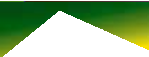 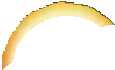 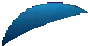 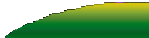 Os ativos de direito de uso são apresentados como ativo imobilizado e, de acordo com as vidas úteis de seus respectivos ativos subjacentes e as características dos contratos de arrendamento (prazo, transferência do ativo ou exercício de opção de compra), são depreciados pelo método linear, com base nos prazos contratuais.Número de membros	3	6Número de membros remunerados	3	6No período findo em 31 de dezembro de 2020, a remuneração, atribuída à diretoria executiva, totalizava o valor de R$ 4.489 (em 31 de dezembro de 2019  R$ 3.971, à diretoria executivae aos conselheiros de administração).MINISTÉRIO DEMINAS E ENERGIATributosTributos correntesImposto de renda e contribuição social	 	Ativo Circulante 	2020	2019No país:Imposto de renda	39.700	36.521Contribui ão social	11.328	9.988Demais impostos econtribuições	 	Ativo Circulante	Ativo não Circulante	Passivo Circulante 	2020	2019	2020	2019	2020	2019No país:Imposto de renda retido na fonte	-	-	-	-	1.276	1.199ICMS (i)	24.787	7.692	442	532	-	652PIS e COFINS (ii)	88.148	21.412	62.842	80.966	-	-IPI	8.395	7.671	1.365	509	-	-Outros	830	726	-	-	277	972A variação no período decorre, basicamente, pela aquisição de carga significativa de óleo de soja pelo estabelecimento de Candeias-BA, além do acréscimo no valor de aquisição de insumos gerais de produção das usinas, por questões de mercado,Prática contábilAs obrigações com os planos de benefícios, definidos de pensão e aposentadoria e os de assistência médica, são provisionados com base em cálculo atuarial, elaborado anualmente por atuário independente, de acordo com o método da unidade de crédito projetada, líquido dos ativos garantidores do plano, quando aplicável. O método da unidade de crédito projetada considera cada período de serviço como fato gerador de uma unidade adicional de benefício, que são acumuladas, parao cômputo da obrigação final,e considera determinadas premissas atuariais, que incluem: estimativas demográficas e econômicas, estimativas dos custos médicos, bem como dados históricos sobre as despesas e contribuições dos empregados.O custo do serviço é reconhecido no resultado e compreende: i) custo do serviço corrente, que é o aumento no valor presente da obrigação de benefício definido, resultante do serviço prestado pelo empregado, no período corrente; ii) custo do serviço passado, queéa variação no valor presente da obrigação de benefício definido por serviço prestado por empregados em períodos anteriores, resultante de alteração (introdução, mudanças ouo cancelamento de um plano de benefício definido) ou de redução (uma redução significativa, pela entidade, no número de empregados cobertos por um plano); e iii) qualquer ganho ou perda na liquidação (settlement).Juros líquidos sobreo valor líquido de passivo de benefício definido éa mudança, durante o período, no valor líquido de passivo de benefício, definido resultante da passagem do tempo. Tais juros são reconhecidos no resultado.Remensurações do valor líquido, de passivo de benefício definido, são reconhecidas no patrimônio líquido, em outros resultados abrangentes, e compreendem: i) ganhos e perdas atuariais e ii) retorno sobre os ativos do plano, excluindo valores considerados nosambas as operações com incidência de ICMS.A variação entre os períodos se deve, basicamente, pelo aumento do PIS e COFINS, presumido por conta do incremento de faturamento bruto da Companhia durante o ano de 2020 (37% superior à 2019), em face, principalmente, da maior precificação obtida nos leilões de Biodiesel (B100). Combinado como aumento de PIS e COFINS a recuperar, por conta da aquisição de matérias-primas e produtos intermediários utilizados na operação.juros líquidos sobreo valor líquido de passivo (ativo) de benefício definido.Patrimônio LíquidoEm 31 de dezembro de 2020 e 2019, o capital social, subscrito e integralizado, no valor de R$ 3.746.670, está representado por 374.666.989 ações ordinárias sem valor nominal, todas escriturais com direito a voto e pertencentes ao acionista controlador -Reconciliação do imposto de renda e contribuição social sobre o lucroA reconciliação dos tributos apurados, conforme alíquotas nominais,e o valor dos tributos registrados estão apresentados a seguir: 	2020	2019Lucro antes dos impostos	168.304	243.520Imposto de renda e contribuição social às alíquotas nominais (34%)	(57.223)	(82.797) Ajustes para apuração da alíquota efetiva:Incentivos fiscais	2.598	1.362Prejuízo fiscal e base negativa de contribuição social	(10.559)	62.059Exclusões/(Adições) permanentes, líquidas (*)	54.824	20.312Outros	(3.406)	(936)Imposto de renda e contribuição social diferidos	-	-Im osto de renda e contribui ão social correntes	(13.766)	-Alíquota efetiva de imposto de renda e contribuição social	8,2%	0,0% (*) Inclui equivalência patrimonial.Em 31 de dezembro de 2020, o prejuízo fiscal do imposto de renda e da base negativa da contribuição social, acrescidos das diferenças temporárias, totaliza, respectivamente, R$ 2.309.237 e R$ 2.310.142 (2019 - R$ 2.341.024 e R$ 2.341.811).A Companhia não reconheceu ativo fiscal diferido para compensação futura do prejuízo fiscal, por não existirem evidências de que haverá disponibilidades de lucro tributável suficiente para utilização desse benefício.Prática contábilAs despesas de imposto de renda e contribuição social do exercício compreendem os impostos correntes e diferidos e são reconhecidos no resultado,a menos que estejam relacionados à itens diretamente reconhecidos no patrimônio líquido.O imposto de renda ea contribuição social são calculados com base no lucro tributável apurado, conforme legislação pertinente e alíquotas vigentes no final do período, que está sendo reportado.O imposto de rendae a contribuição social correntes são apresentados líquidos, quando existe direito legalmente executável para compensar os valores reconhecidos e quando há intenção de liquidar em bases líquidas ou realizar o ativoe liquidar o passivo simultaneamente.17. Benefícios concedidos a empregadosPetróleo Brasileiro S.A.  Petrobras.Em 30 de dezembro de 2019, houvea Assembleia Geral Extraordinária paraa redução de capital no montante total de R$ 840.000, mediante o cancelamento de 84.000.000 ações. Em 09 de abril de 2020, a PBIO efetuou a transferência destes recursos financeiros à Petrobras.O lucro do ano de 2020 foi de R$ 154.538, decorrente, principalmente, pelo resultado financeiro R$ 134.573, destacando as receitas nas operações de fiança,e pelo resultado de participações em investimentos de R$ 40.750, ambos compensando o prejuízo antes do resultado financeiro líquido (R$ 7.019). Em 31 de dezembro, a Companhia apresentou, em reais,o lucro básicoe diluído de R$ 412,47 por lote de mil ações.Prática contábilO capital social está representado por ações ordinárias. Os gastos incrementais, diretamente atribuíveis à emissão de ações, são apresentados como dedução do patrimônio líquido, como transações de capital, líquido de efeitos tributários.Outros Resultados AbrangentesNo exercício de 2020, foram reconhecidos como outros resultados abrangentes:· ganhos atuariais, referentes à remensuração dos planos de pensãoe saúde, no montante de R$ 12.231, líquido de impostos.Prática contábilSão classificados como outros resultados abrangentes, os ajustes decorrentes de: i) ativos financeiros classificados como subsequentemente mensurados ao valor justo, por meio de outros resultados abrangentes e, ii) remensurações em planos de benefício definido.Receita de Vendas de Produtos 	2020	2019Receita bruta de vendas	1.453.604	1.063.813garantia de um benefício mínimo e renda vitalícia, sendo que os compromissos atuariais relacionados estão registrados, de acordo com o método da unidade de crédito projetada.A parcela do plano, com característica de contribuição, definida destina-se à formação de reserva para aposentadoria programada, cujas contribuições são reconhecidas no resultado de acordo como pagamento. Em 31 de dezembro de 2020, a contribuição da Companhia para parcela de contribuição definida totalizou R$ 2.877 (em 31 de dezembro de 2019 - R$ 2.767).A parcela da contribuição, com característica de benefício definido, está suspensa entre 1º de julho de 2012 e 30 de junho de 2021, conforme decisão do Conselho Deliberativo da Fundação Petros, que se baseou na recomendação da Consultoria Atuarial da Fundação. Dessa forma, toda contribuição será destinada paraa conta individual do participante.A contribuição esperada da Companhia, parao ano de 2021, é de R$ 3.585, referenteà parcela de contribuição definida. Os custos previstos, com atualização da provisão atuarial, são R$ 1.784, sendo apropriados, mensalmente a parcela de 1/12 avos, no resultado.A duração média do passivo atuarial do plano, em 31 de dezembro de 2020, é de 22,07 anos (44,28 anos, em 31 de dezembro de 2019).17.2. Plano de Saúde  Assistência Multidisciplinar de Saúde (AMS)A Petrobras Biocombustível mantém um plano de assistência médica (AMS), pós-emprego, para todos os seus empregados, desde 1º de setembro de 2014.O plano é administrado pela Petrobras e sua gestão é baseada em princípios de autossustentabilidade do benefício,e conta com programas preventivos e de atenção à saúde.O principal risco, atrelado aos benefícios de saúde,éo relativo ao ritmo de crescimento dos custos médicos, que decorre tanto da implantação de novas tecnologias e inclusão de novas coberturas, quanto de um maior consumo de saúde.Os empregados contribuem com uma parcela mensal pré-definida, para cobertura de grande risco, e com uma parcela dos gastos incorridos, referentes às demais coberturas, ambas estabelecidas conforme tabelas de participação, baseadas em determinados parâmetros, incluindo níveis salariais e etários, além do benefício farmácia, que prevê condições especiais paraa aquisição de certos medicamentos, por meio de reembolso ou delivery, com coparticipação dos beneficiários.O plano de assistência médica não está coberto por ativos garantidores.O pagamento dos benefíciosé efetuado pela Companhia com base nos custos incorridos pelos participantes.A duração média do passivo atuarial do plano, em 31 de dezembro de 2020, é de 37,35 anos (38,34 anos, em 31 de dezembro de 2019).Resoluções CGPARO pagamento dos benefícios é efetuado pela Companhia com base nos custos incorridos pelos participantes, sendoa participação financeira da Companhia e dos beneficiários, nas proporções dos itens abaixoe nas formas previstas no acordo coletivo de trabalho:A partir de 01/01/2021, a participação será na proporção de 60% (sessenta por cento) dos gastos cobertos pela Companhia ePrática contábilA Companhia avalia os contratos com clientes, que serão objeto de reconhecimento de receitas, e identifica os bens e serviços distintos prometidos em cada um deles.São consideradas obrigações de performance, as promessas de transferir ao cliente bem ou serviço (ou grupo de bens ou serviços) que seja distinto, ou uma série de bens ou serviços distintos, que sejam substancialmente os mesmos e que tenhamo mesmo padrão de transferência para o cliente.A Companhia mensuraa receita pelo valor da contraprestação à qual espera ter direito em troca das transferências dos bens ou serviços prometidos ao cliente, excluindo quantias cobradas em nome de terceiros. Os preços das transações têm como base preços declarados em contratos, os quais refletem metodologias e políticas de preços da Companhia, baseadas em parâmetros de mercados.Ao transferir um bem, ou seja, quando o cliente obtém o controle desse, a Companhia satisfaz a obrigação de performance e reconhecea respectiva receita, o que geralmente ocorre em momentos específicos no tempo, no ato da entrega do produto.Custo do produto vendido e despesas por naturezaos 40% (quarenta por cento) restante pelos beneficiários titulares. A partir de 01/01/2022, a participação passaráa respeitar limite paritário, de acordo com o previsto na Resolução CGPAR nº 23,Inclui a remuneração atribuída à diretoria executivae conselheiros, conforme nota explicativa 15.na proporção de 50% (cinquenta por cento) entrea Companhia e os participantes.A Companhia e as Entidades sindicais estabelecem que, se houver mudança ou revogação da Resolução da CGPAR nº 23, em decorrência de atos ou diplomas, regularmente baixados pelos poderes executivo ou legislativo, permaneceráa relação 60% x 40%, até novo ajuste entre as partes. Em 31 de dezembro de 2020, essa mudança de regramento gerou uma redução do passivo atuarial, com plano de saúde AMS, no montante de R$ 2.030, cujo reconhecimento foi em resultado.Novo modelo gestão do plano de saúdeEm 11 de dezembro de 2020, em Assembleia Geral Extraordinária, foi aprovada a participação da PBIO no novo modelo de gestão paraa Assistência Multidisciplinar de Saúde.A gestão da AMS passaráa ser realizada por uma associação civil, sem fins lucrativos, nomeada pelos beneficiários como Petrobras Saúde, mantendo a modalidade de autogestão. O novo modelo trará ganhos em tecnologia, governança e compliance, em alinhamento às melhores práticas de mercado e de acordo com as exigências da Agência Nacional de Saúde Suplementar (ANS).A mudança também traz mais segurança empresarial e transparência na administração, além de proporcionar eficiência de custos e segregação de riscos da AMS.Com a transferência parao novo modelo de gestão, não haverá alteração do benefício, cobertura ou abrangência, bem como efeitos contábeis.Atualmente, a associação encontra-se em fase de obtenção de habilitações e registros necessários parao novo modelo de gestão e operação das atividades.Movimentação do Valor Presente das Obrigações (VPO) 	2020	2019	Plano de	Planos de	Plano de	Planos de Petros2		Saúde		Petros2		SaúdeOutras (despesas) receitas, líquidasProvisão para processos judiciais e administrativos	(205)	(1.229)Multas com fornecedores	10.923	1.159Programa de remuneração variável (iii)	(8.841)	-Participação nos Lucros e Resultado		-	(5.309) Plano de Incentivo ao Desligamento Voluntário (iii)	(4.651)		-Indenização por perdas definida no CCVA BBB (Nota explicativa 8)	(8.638)	-Outras des esas	(936)	(2.241)Receita de subvenção governamental de investimento sobreo ICMS nos estados da Bahia e Minas Gerais.Receita de subvenção governamental de créditos de descarbonização (CBIOS) das Usinas de Candeias (BA) e de Montes Claros (CE), conforme detalhado em nota explicativa 11.O incremento na rubrica de salários, férias, encargos e participações (item do Balanço patrimonial) foi reflexo, essencialmente, destes gastos.Processos judiciais e contingências 		A Companhia constitui provisões em montante suficiente para cobrir as perdas consideradas prováveis e, para as quais, umaObrigação atuarial no início do exercício	11.817	14.621	5.121	8.825Custo do serviço corrente	1.302	3.256	725	1.978Custo dos juros	861	1.052	471	808Remensuração: (Ganhos)/Perdas atuariais - experiência	(9.554)	(4.272)	(685)	8.422Remensuração: (Ganhos)/Perdas atuariais - hipóteses demográficas	(152)	236	(480)	716Remensuração: (Ganhos)/Perdas atuariais - hipóteses financeiras		5.030	(3.502)		6.665		(6.128) Custo de Serviço Passado  Alterações do Plano	 		-	(2.030)			-			- Valor Presente das Obrigações no final do exercício	 	 9.304		9.361	11.817	14.621  Movimentação do Valor Justo dos Ativos do planoestimativa confiável possa ser realizada. Os valores provisionados são os seguintes: 	2020	2019 	2020	2019	Plano de	Planos de	Plano de	Planos de Petros2		Saúde		Petros2		SaúdeAtivos do plano no início do exercício	(115)	-	(67)	-Receita de juros	(7)	-	(5)	-Rendimento sobre os Ativos (Maior)/Menor que a Taxa de Desconto	 	(17)	-	(43)	-Valor Justo dos Ativos no final do exercício	 	(139)	-	(115)	-(C) Valores reconhecidos no balanço patrimonial 	2020	2019	Os processos judiciais, que constituem obrigações presentes, cuja saída de recursos não é provável ou paraa qual não possa ser feita uma estimativa suficientemente confiável do valor da saída de recursos, não são reconhecidos, mas são divulgados,a menos que seja remota a possibilidade de saída.Os passivos contingentes estimados para os processos judiciais, em 31 de dezembro de 2020, para os quais a probabilidade de perda é considerada possível, são apresentados na tabela a seguir: 	2020	2019Processos Trabalhistas	8.323	971Processos Fiscais	5.373	1.746Processos Cíveis (i)	750.727	646.167Plano de	Planos de	Plano de	Planos de Petros2		Saúde		Petros2		Saúde(i) Refere-se, principalmente a processo de arbitragem em curso, em fase de produção de provas. Em 28 de junho de 2019, em virtude de decisão do tribunal, o valor da causa foi ajustado para o valor histórico de RS 540.843. Desde então, a valoração do processo somente tem sofrido ajustes em razão da atualização monetária prevista. Em 31 de dezembro de 2020, o montante atualizado desse processo de arbitragem é de R$ 750.257.Prática contábilSaldo em 1º de janeiro	11.702	14.621	5.054	8.825(+) Efeitos remens. reconhecidos em outros resultados abrangentes	(4.693)	(7.538)	5.457	3.010(+) Custos incorridos no exercício	2.156	4.308	1.191	2.786(+) Custo de Serviço Passado  Alterações do Plano	 	-	(2.030)	-	-Passivo líquido no final do exercício	 	9.165	9.361	11.702	14.621 (E) Premissas atuarias adotadas no cálculo 	2020	2019	As provisões são reconhecidas quando: (i) a Companhia tem uma obrigação presente, como resultado de evento passado; (ii) é provável que uma saída de recursos, que incorporam benefícios econômicos, será necessária para liquidar a obrigação, e (iii) o valor da obrigação possa ser estimado de forma confiável.Passivos contingentes não são reconhecidos, mas são objeto de divulgação em notas explicativas, quandoa probabilidade de saída de recursos for possível, inclusive aqueles, cujos valores não possam ser estimados.Resultado financeiroPlano de	Planos de	Plano de	Planos de Petros2		Saúde		Petros2		SaúdeTaxa nominal de desconto (% a.a.)	7,44	7,20	7,30	7,20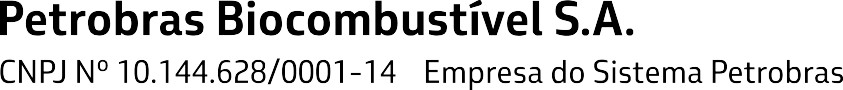 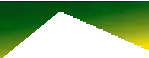 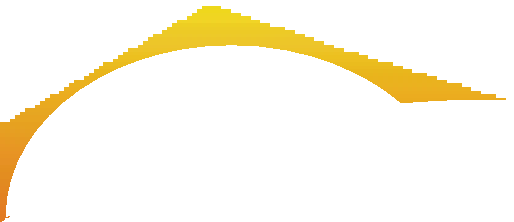 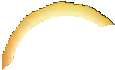 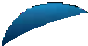 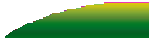 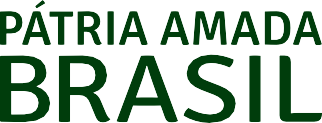 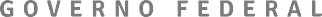 Taxa nominal de retorno esperado dos ativos (% a.a.)	7,44	-	7,30	-Taxa nominal de crescimento salarial (% a.a.)		6,20		-	6,40		- Taxa nominal de reajuste de benefícios do plano (% a.a.)		3,32		-	3,61	2,30 Inflação (% a.a.)	 	3,32	3,32	3,61	3,61 Taxa nominal de crescimento dos custos médicos (% a.a.)	 		-   6,17 a 3,90		-  10,46 a 3,50Variação Cambial e Monetária	1.155	452MINISTÉRIO DEMINAS E ENERGIAInstrumentos financeirosInstrumentos financeirosA Companhia mantém operações com instrumentos financeiros. A administração desses instrumentos é efetuada por meio de estratégias operacionais e controles internos, visando assegurar sua liquidez e rentabilidade. A política de controle consiste em acompanhamento permanente das condições contratadas, diante das condições vigentes no mercado.Em 31 de dezembro de 2020,a Companhia não possuía instrumento financeiro derivativo para mitigar os riscos associados aos seus instrumentos financeiros e, durante o exercício, também não efetuou aplicações de caráter especulativo ou quaisquer outros ativos de riscos. Os resultados estão condizentes com as políticas estratégicas definidas pela Administração da CompanhiaTodas as operações, com instrumentos financeiros, estão reconhecidas nas demonstrações financeiras da Companhia e estão demonstradas abaixo, em 31 de dezembro: 	2020	2019Ativo CirculanteCaixa e equivalentes de caixa	12	56Risco de créditoA política de gestão de risco de crédito visa minimizar a possibilidade de não recebimento de vendas efetuadas e de valores aplicados, depositados ou garantidos, por instituições financeiras e de contrapartes, mediante a análise, concessãoe gerenciamento dos créditos, utilizando parâmetros quantitativos e qualitativos.A Companhia está exposta ao risco de crédito das instituições financeiras, decorrentes da administração de seu caixa, que é feita com base nas orientações corporativas de sua controladora Petrobras. A Administração avalia que os riscos de crédito, associados aos saldos de caixa e equivalentes de caixa, são reduzidos, em função de suas operações serem realizadas, com base em análise e orientações corporativas de sua controladora Petrobras e com instituições financeiras brasileiras de reconhecida liquidez.Quanto aos recebíveis, seu principal cliente éa controladora Petrobras, tanto em relação às vendas efetuadas, quanto aos valores aplicados, reduzindo em muitoo risco de crédito.Risco de liquidezNão circulante638.805	1.486.313quando necessário. Estas origens de recursos, somadas à posição financeira da Companhia, tendem a continuar permitindoo cumprimento dos requisitos de capital estabelecidos de forma corporativa. Todos os passivos financeiros da CompanhiaMensuração dos instrumentos financeirosOs instrumentos financeiros da Companhia estão mensurados ao custo amortizado. Os valores justos, desses instrumentos financeiros, são equivalentes aos seus valores contábeis.As contas a receber  FIDC, conforme divulgação em nota explicativa6 , estão mensuradas pelo seu valor justo, por meio do resultado. As operações da Companhia estão sujeitas aos fatores de riscos descritosa seguir.Gerenciamento dos riscosA gestão de riscos da Companhia é realizada por seus diretores, com base na política corporativa para gerenciamento de riscos da Petrobras. Esta política visa contribuir para um balanço adequado, entre os seus objetivos de crescimento e retorno e seu nível de exposiçãoa riscos, quer inerentes ao próprio exercício das suas atividades, quer decorrentes do contexto em que ela opera, de modo que, por meio da alocação efetiva dos seus recursos físicos, financeirose humanos,a Companhia possa atingir suas metas estratégicas.As operações da Companhia estão sujeitas aos fatores de riscos abaixo descritos:possuem vencimento menor que um ano, com exceção de R$ 1.092 de outras contas a pagar, com expectativa de realização de até3 anos.Riscos de MercadosRisco de taxa de jurosDecorre da possibilidade de a Companhia sofrer ganhos ou perdas, decorrentes de oscilações de taxas de juros incidentes sobre seus ativose passivos financeiros. Visando à mitigação desse tipo de risco, a Companhia segue as orientações corporativas para as empresas do Sistema Petrobras.A PBIO não está exposta.Risco de taxa de câmbioDecorre da possibilidade de oscilações de taxas de câmbio das moedas estrangeiras, utilizadas pela Companhia paraa aquisição de equipamentos ou serviços ea contratação de instrumentos financeiros. Atualmente,a Companhia não tem fluxos operacionais em outras moedas.SegurosA responsabilidade pela contrataçãoe manutenção do seguroé da Petrobras. Em 31 de dezembro de 2020,a Companhia possuía cobertura de seguros, para os bens sujeitos aos riscos por montantes, considerados suficientes para cobrir eventuais sinistros, considerando a natureza de sua atividade.As usinas de biodiesel possuem cobertura de seguro com a empresa Chubb Seguradora S.A., com vigência até 31 de maio de 2021, com riscos cobertos no valor de US$ 162.452 mil e valor de franquia de USD 2.000 mil.Eventos subsequentesEm 21 de janeiro de 2021, a Superintendência-Geral do Conselho Administrativo de Defesa Econômica (CADE) aprovou, sem restrições,a venda da participação de 50% da PBIO, na BSBios, paraa RP Participações em Biocombustíveis S.A., em continuidade à negociação, anunciada pela Petrobras em 23 de dezembro de 2020.Em 09 de fevereiro de 2021, a Petrobras informou que a PBIO finalizoua venda de sua participação na BSBios paraa empresa RP Participações em Biocombustíveis S.A., após o cumprimento de todas as condições precedentes. Coma conclusão da venda,a PBIO recebeu, nessa data,o montante de R$ 254.900 mil, permanecendo o valor remanescente da venda em conta vinculada em poder da compradora, conforme divulgado na nota explicativa 8.EDMUNDO JOSÉ CORREIA AIRESDiretor de BiodieselrRODRIGO HERVÉ QUARANTA CABRALPresidenteRobson Honorato ContadorCRC-RJ-086.473/O-7ALEXANDRE QUINTÃO FERNANDESDiretor Administrativoe FinanceiroAos Administradores e Acionistas da Petrobras Biocombustível S.A.Rio de Janeiro  RJOpiniãoExaminamos  as  demonstrações  financeiras  da  Petrobras  Biocombustível  S.A.  (Companhia),  que  compreendem  o  balanço patrimonial em 31 de dezembro de 2020 e as respectivas demonstrações do resultado, do resultado abrangente, das mutações do patrimônio líquido e dos fluxos de caixa para o exercício findo nessa data, bem como as correspondentes notas explicativas, compreendendo as políticas contábeis significativas e outras informações elucidativas.Em nossa opinião, as demonstrações financeiras acima referidas apresentam adequadamente, em todos os aspectos relevantes, a posição patrimonial e financeira da Petrobras Biocombustível S.A. em 31 de dezembro de 2020, o desempenho de suas operações e os seus fluxos de caixa parao exercício findo nessa data, de acordo com as práticas contábeis adotadas no Brasil.Base para opiniãoNossa auditoria foi conduzida de acordo com as normas brasileiras e internacionais de auditoria. Nossas responsabilidades, em conformidade com tais normas, estão descritas na seção a seguir intitulada Responsabilidades dos auditores pela auditoria das demonstrações financeiras. Somos independentes em relação à Companhia, de acordo com os princípios éticos relevantes, previstos no Código de Ética Profissional do Contador,e nas normas profissionais, emitidas pelo Conselho Federal de Contabilidade, e cumprimos com as demais responsabilidades éticas de acordo com essas normas. Acreditamos que a evidência de auditoria obtida é suficiente e apropriada para fundamentar nossa opinião.Ênfase - Transação com partes relacionadasChamamos a atenção para o fato que parte substancial das operações relacionadas a receita de vendas e contas a receber da Companhia é realizada com sua controladora Petróleo Brasileiro S.A. - Petrobras, conforme descrito nas notas explicativas nº1e 14 às demonstrações financeiras. Portanto, as demonstrações financeiras acima referidas devem ser lidas neste contexto. Nossa opinião não está ressalvada em relação a esse assunto.Outros assuntos  Demonstração do valor adicionadoA demonstração do valor adicionado (DVA) referente ao exercício findo em 31 de dezembro de 2020, elaborada sob a responsabilidade da administração da Companhia, cuja apresentação não é requerida às companhias fechadas, foi submetida a procedimentos de auditoria executados em conjunto coma auditoria das demonstrações financeiras da Companhia. Paraa formação de nossa opinião, avaliamos se essa demonstração está reconciliada às demais demonstrações financeiras e registros contábeis, conforme aplicável, e sea sua forma e conteúdo estão de acordo com os critérios definidos no Pronunciamento Técnico CPC 09 - Demonstração do Valor Adicionado. Em nossa opinião, essa demonstração do valor adicionado foi adequadamente preparada, em todos os aspectos relevantes, segundo os critérios definidos nesse Pronunciamento Técnico, e está consistente em relação às demonstrações financeiras tomadas em conjunto.Outras informações que acompanham as demonstrações financeiras eo relatório dos auditoresA administração da Companhia é responsável por essas outras informações, que compreendem o Relatório da Administração.Nossa opinião, sobre as demonstrações financeiras, não abrange o Relatório da Administração e não expressamos qualquer forma de conclusão de auditoria sobre esse relatório.Em conexão coma auditoria das demonstrações financeiras, nossa responsabilidade éa de ler o Relatório da Administração e, ao fazê-lo, considerar se esse relatório está, de forma relevante, inconsistente com as demonstrações financeiras ou com nosso conhecimento obtido na auditoria ou, de outra forma, aparenta estar distorcido de forma relevante. Se, com base no trabalho realizado, concluirmos que há distorção relevante no Relatório da Administração, somos requeridos a comunicar esse fato. Não temos nada a relatar a este respeito.Responsabilidades da administração pelas demonstrações financeirasA administração é responsável pela elaboração e adequada apresentação das demonstrações financeiras, de acordo com as práticas contábeis adotadas no Brasil, e pelos controles internos, que ela determinou como necessários para permitir a elaboração de demonstrações financeiras livres de distorção relevante, independentemente se causada por fraude ou erro.Na elaboração das demonstrações financeiras, a administração é responsável pela avaliação da capacidade de a Companhia continuar operando, divulgando, quando aplicável, os assuntos relacionados coma sua continuidade operacional eo uso dessa base contábil na elaboração das demonstrações financeiras,a não ser quea administração pretenda liquidar a Companhia ou cessar suas operações ou não tenha nenhuma alternativa realista para evitar o encerramento das operações.Responsabilidades dos auditores pela auditoria das demonstrações financeirasNossos objetivos são obter segurança razoável de que as demonstrações financeiras, tomadas em conjunto, estão livres de distorção relevante, independentemente se causada por fraude ou erro, e emitir relatório de auditoria contendo nossa opinião. Segurança razoável é um alto nível de segurança, mas não uma garantia de que a auditoria realizada de acordo com as normas brasileiras e internacionais de auditoria sempre detectam as eventuais distorções relevantes existentes. As distorções podem ser decorrentes de fraude ou erro, e são consideradas relevantes quando, individualmente ou em conjunto, possam influenciar, dentro de uma perspectiva razoável, as decisões econômicas dos usuários tomadas com base nas referidas demonstrações financeiras.Como parte da auditoria, realizada de acordo com as normas brasileiras e internacionais de auditoria, exercemos julgamento profissional e mantemos ceticismo profissional ao longo da auditoria. Além disso:Identificamos e avaliamos os riscos de distorção relevante nas demonstrações financeiras, independentemente se causada por fraude ou erro, planejamos e executamos procedimentos de auditoria em resposta à tais riscos, bem como obtemos evidência de auditoria apropriada e suficiente para fundamentar nossa opinião.O risco de não detecção de distorção relevante resultante de fraude é maior do que o proveniente de erro, já que a fraude pode envolver o ato de burlar os controles internos, conluio, falsificação, omissão ou representações falsas intencionais.Obtemos entendimento dos controles internos, relevantes para a auditoria, para planejarmos procedimentos de auditoria apropriados às circunstâncias, mas, não, com o objetivo de expressarmos opinião sobrea eficácia dos controles internos da Companhia.Avaliamos a adequação das políticas contábeis utilizadas e a razoabilidade das estimativas contábeis e respectivas divulgações feitas pela administração.Concluímos sobre a adequação do uso, pela administração, da base contábil de continuidade operacional e, com base nas evidências de auditoria obtidas, se existe incerteza relevante em relação à eventos ou condições que possam levantar dúvida significativa em relação à capacidade de continuidade operacional da Companhia. Se concluirmos que existe incerteza relevante, devemos chamar atenção em nosso relatório de auditoria para as respectivas divulgações nas demonstrações financeiras ou incluir modificação em nossa opinião, se as divulgações forem inadequadas. Nossas conclusões estão fundamentadas nas evidências de auditoria obtidas até a data de nosso relatório. Todavia, eventos ou condições futuras podem levara Companhia a não mais se manter em continuidade operacional.Avaliamos a apresentação geral, a estrutura e o conteúdo das demonstrações financeiras, inclusive as divulgações, e se as demonstrações financeiras representam as correspondentes transações e os eventos, de maneira compatível como objetivo de apresentação adequada.Comunicamo-nos com a Administração a respeito, entre outros aspectos, do alcance planejado, da época da auditoria e das constatações significativas de auditoria, inclusive as eventuais deficiências significativas nos controles internos, que identificamos durante nossos trabalhos.Rio de Janeiro, 23 de fevereiro de 2021KPMG Auditores Independentes CRC SP-014428/O-6 F-RJBruno Bressan Marcondes Contador CRC RJ-112835/O-7O Conselho Fiscal da PETROBRAS BICOMBUSTÍVEL S.A., no uso de suas atribuições legais e estatutárias, reunido nesta data, examinou o Relatório de Administração, as Demonstrações Financeiras e respectivas Notas Explicativas relativas ao exercício social ﬁndo em 31 de dezembro de 2020, à vista do parecer da KPMG Auditores Independentes, emitido sem ressalvas, com data de 10 de fevereiro de 2021. Tomou conhecimento ainda da proposta de Destinação do Resultado do Exercício de 2020.O Conselho Fiscal, por unanimidade,é de opinião que os referidos documentos societários reﬂetem adequadamente, em todos os aspectos relevantes, a situação patrimonial, ﬁnanceirae de gestão da Companhia, ressalvado o efeito na equivalência patrimonial,Adicionalmente, manifesta-se favorávelà submissão da proposta de destinação do lucro do exercício de 2020, no montante de R$154.538 mil, paraa compensação parcial do saldo de prejuízos acumulados, conforme Art. 189, da Lei n°6.404/76, a ser encaminhada à Assembleia Geral dos Acionistas.Rio de Janeiro, 12 de fevereiro de 2021.Solange Arantes Dornela Presidentedecorrente do reconhecimento do crédito ﬁscal de PIS COFINS na BSBIOS, no valor de R$ 26,8 milhões, por entender que não estãopresentes as condições de recuperabilidade.Paula Bicudo de Castro Magalhães ConselheiraMilton Piraino Junior ConselheiroO Comitê de Auditoria Estatutário do Conglomerado Petrobras  (CAECO), em sua 63ª reunião, na pauta DFINRI/CONTRIB, DRGN/ INP, PBIO, AUDITORIA INDEPENDENTE e JURIDICO- Principais Resultados, Contingências Jurídicas e Aspectos Gerais da Auditoria Independente sobre as Demonstrações Financeiras da Petrobras Biocombustível S.A. (PBIO)  Exercício 2020, emitiu a seguinte manifestação: Principais Resultados, Contingências Jurídicas e Aspectos Gerais da Auditoria Independente sobre as Demonstrações Financeiras da Petrobras Biocombustível S.A. (PBIO)  Exercício 2020. O CAECO, no uso de suas atribuições, tomou conhecimentodas informações e recomendou à Assembleia Geral Ordinária da PBIO a aprovação das Demonstrações Financeiras do exercício encerrado em 31 de dezembro de 2020.Rio de Janeiro, 23 de fevereiro de 2021.Michele Moraes Fukumoto Coordenadora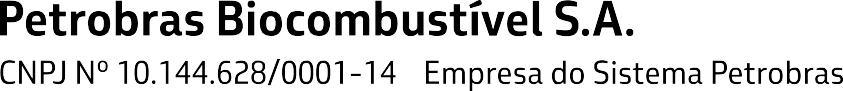 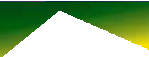 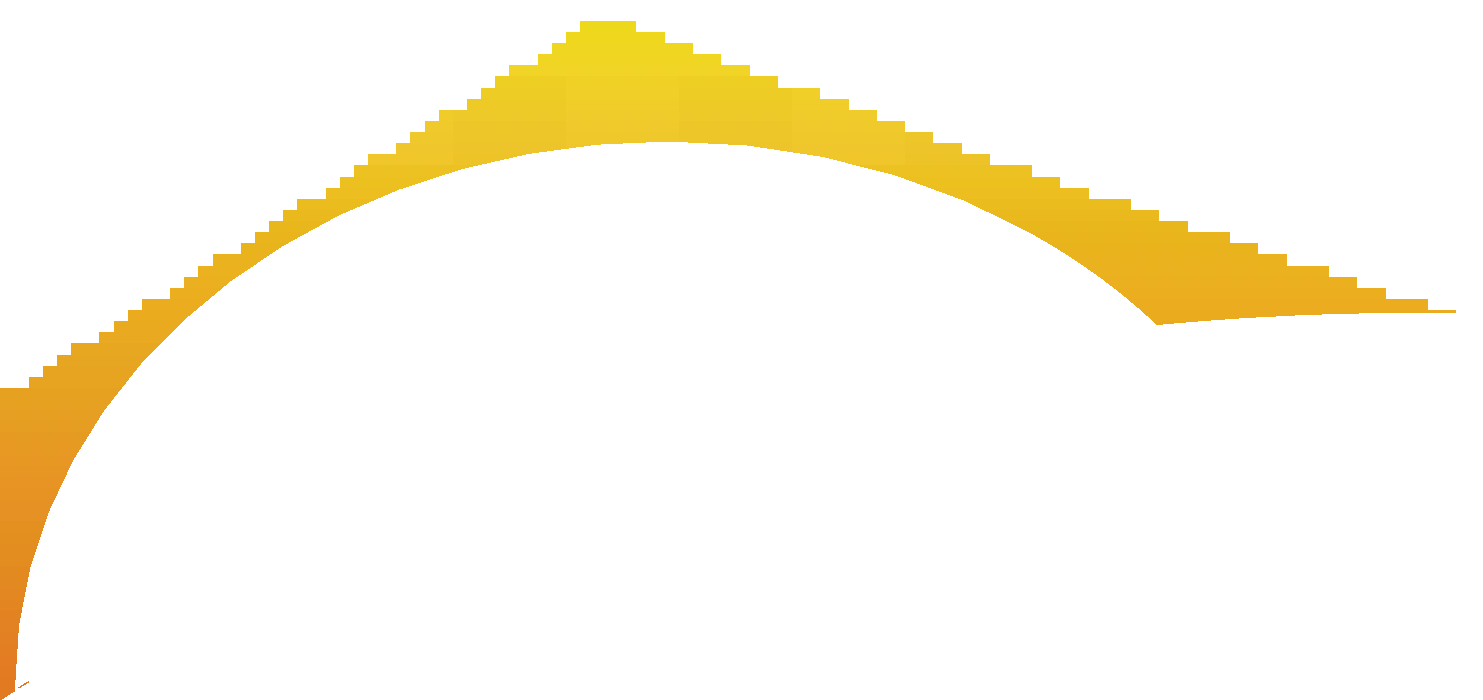 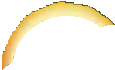 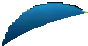 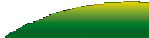 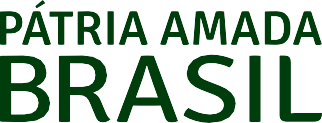 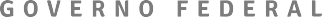 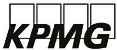 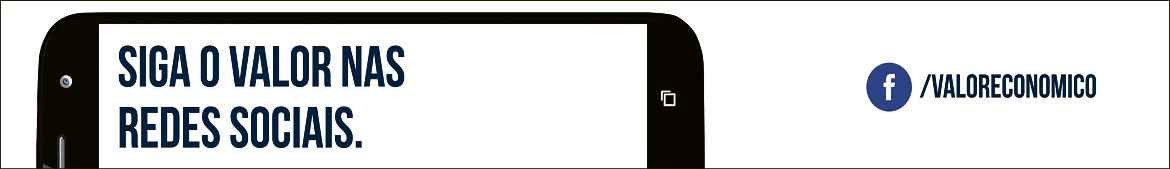 AtivoNota 	2020 	2019PassivoNota 	2020 	2019CirculanteCirculanteCaixa e equivalentes de caixa1256Arrendamento mercantil337642Contasa receber, líquidas6154.560177.695Fornecedores13106.768101.931Contasa receber - FIDC6.1484.2331.308.562Contas a pagar (redução de capital)18-840.000Estoques7150.41255.252Impostos e contribuições16.11.5532.823Imposto de renda e contribuição social16.151.02846.509Salários, férias, encargose participações2125.1758.246Impostos e contribuições	16.1		122.160	37.501	Outras contas e despesas a pagar	 		4.568		8.201 Outros ativos circulantes		 		211		89		 	138.401	961.843  Impostos e contribuições	16.1		122.160	37.501	Outras contas e despesas a pagar	 		4.568		8.201 Outros ativos circulantes		 		211		89		 	138.401	961.843  Impostos e contribuições	16.1		122.160	37.501	Outras contas e despesas a pagar	 		4.568		8.201 Outros ativos circulantes		 		211		89		 	138.401	961.843  Impostos e contribuições	16.1		122.160	37.501	Outras contas e despesas a pagar	 		4.568		8.201 Outros ativos circulantes		 		211		89		 	138.401	961.843  Impostos e contribuições	16.1		122.160	37.501	Outras contas e despesas a pagar	 		4.568		8.201 Outros ativos circulantes		 		211		89		 	138.401	961.843  Impostos e contribuições	16.1		122.160	37.501	Outras contas e despesas a pagar	 		4.568		8.201 Outros ativos circulantes		 		211		89		 	138.401	961.843  Impostos e contribuições	16.1		122.160	37.501	Outras contas e despesas a pagar	 		4.568		8.201 Outros ativos circulantes		 		211		89		 	138.401	961.843  Impostos e contribuições	16.1		122.160	37.501	Outras contas e despesas a pagar	 		4.568		8.201 Outros ativos circulantes		 		211		89		 	138.401	961.843  Impostos e contribuições	16.1		122.160	37.501	Outras contas e despesas a pagar	 		4.568		8.201 Outros ativos circulantes		 		211		89		 	138.401	961.843  Impostos e contribuições	16.1		122.160	37.501	Outras contas e despesas a pagar	 		4.568		8.201 Outros ativos circulantes		 		211		89		 	138.401	961.843  Ativos classiﬁcados como mantidos para venda8.1 	254.900	-Não circulante 	1.217.516	1.625.664Arrendamento mercantil-772Não circulantePlanos de pensão e saúde1718.52626.323Realizávela longo prazoProvisão para processos judiciaise administrativos225.0305.174Patrimônio líquido18Investimentos9 	-	221.892Capital social3.746.6703.746.670Imobilizado10 	308.817	327.354Contribuição adicional de capital(17.760)(17.760)Intangível11 	1.424	8Ajustes de avaliação patrimonial(981)(13.212) 	Capital socialContribuição adicional decapitalAjuste de avaliaçãopatrimonialPrejuízos acumuladosTotalSaldos em 01 de janeiro de 2019 	4.378.444  (17.760)(94)(2.694.423)1.666.167Aporte de Capital em Bens208.226---208.226Redução de Capital(840.000)---(840.000)Lucro Líquido do Exercício---243.520243.520Outros Resultados AbrangentesPlanos de Pensão e Saúde--(8.467)-(8.467)Propriedade para investimento - da investida 	-  -(4.651)-(4.651)Saldos em 31 de dezembro de 2019 	3.746.670  (17.760)(13.212)(2.450.903)1.264.795Lucro Líquido do Exercício---154.538154.538Outros Resultados AbrangentesPlanos de Pensão e Saúde 	-  -12.231-12.231Saldos em 31 de dezembro de 2020 	3.746.670  (17.760)(981)(2.296.365)1.431.564As notas explicativas são parte integrante das demonstrações ﬁnanceiras.Fluxo de caixa das atividades operacionais 	2020 	2019Receitas 	2020 	2019Lucro líquido do exercício154.538243.520Vendas de produtose serviços1.458.2181.065.099Ajustes para:Descontose abatimentos Perdas de crédito es eradas(4.614)(1.485)(1.286)24Custo das mercadorias revendidas(20.338)(13.423)Créditos ﬁscais sobre insumos de terceiros e de outros(171.887)(144.739)Materiais, energia, serviços de terceiros e outros(11.292)(80.405)Reversão (Provisão) do ajuste dos estoques ao valor realizável líquido(147)43(1.374.341)(1.040.464)Valor adicionado bruto114.28935.130Depreciação e amortização(25.363)(11.382)Valor adicionado líquido produzido pela Companhia88.92523.748CBIOSSoftwaresTotalSaldo em 1º de aneiro de 2020-88Adições (i)6.88886.896Baixas(5.449)-(5.449)Amortização(20)(10)(30)Saldo em 31 de dezembro de 20201.41961.424Custo1.4397602.198Amortização acumulada(20)(754)(774)Saldo em 31 de dezembro de 20201.41961.424combinação de negócios, realizada em estágios, do valor justo da participação do adquirente na adquirida, imediatamente antesTerceiros no país (i)87.92283.560da combinação; excede o valor líquido dos ativos identificáveis adquiridos e dos passivos assumidos. Quando tal somatório forPartes relacionadas (ii)18.84618.371inferior ao valor líquido dos ativos identificáveis adquiridos e dos passivos assumidos, um ganho proveniente de compra vantajosaTotal106.768101.931Resultado 	2020 	2019Receita Líquida de vendas Petróleo Brasileiro (i)1.274.372894.953Despesas compartilhadas Petróleo Brasileiro (ii)21.98944.537Resultado financeiro, líquido Petróleo Brasileiro (iii)133.651264.9801.430.0121.204.470Remuneração do em re adoDez/20Dez/19Menor remuneração6.485,546.373,27Remuneração média19.541,6518.914,53Maior remuneração74.593,4874.593,4817.1.  Plano Petros 2  Fundação Petrobras de Seguridade SocialGlicerina Bruta20.86315.698A gestão do plano de previdência complementar é responsabilidade da Fundação Petrobras de Seguridade Social  Petros, que foiCoco seco5.0744.510constituída pela Petrobras como uma pessoa jurídica de direito privado, sem fins lucrativos, com autonomia administrativae financeira.Grão de Mamona12.2385.976O Plano foi implementado pela PBIO, em março de 2012, na modalidade de contribuição variável, sem assunção do serviço passado.Outros18.9529.434O plano de contribuição definido possui uma parcela de benefício definido, que refere-se à cobertura de risco com invalidez e morte,Receita de vendas1.282.900929.443 	2020 	2019Depreciaçãoe amortização(25.363)(11.382)Despesas com pessoal (i)(67.549)(62.661)Matérias-primas / produtos adquiridos(1.191.015)(815.363)Serviços contratados, fretes, aluguéis e encargos gerais(52.980)(97.931)Outros56.69314.758Total(1.280.214)(972.579)Custo do produto vendido(1.219.316)(914.464)Despesas com vendas(6.756)(5.983)Des esas erais administrativas(54.142)(52.132)Total(1.280.214)(972.579) 	2020 	2019Assistência técnica(1.673)(1.367)Incentivos Fiscais (i)7.6424.006Créditos de descarbonização - CBIOS (ii)6.776-Arrendamento mercantil-7721.0921.073 Total	112.765 	951.847